«Об утверждении целевой муниципальной Программы«Развитие и поддержка малого и среднего  предпринимательствав МО МР «Койгородский» на 2012-2014 годы»На основании постановления главы MP «Койгородский» № 34/06 от 18.06.2009г. «Об утверждении порядка принятия решений о разработке долгосрочных муниципальных целевых программ в МО MP «Койгородский», в соответствии с Федеральным Законом  «О развитии малого и среднего предпринимательства в Российской Федерации» от 24 июля 2007 года № 209-ФЗ; Федеральным законом «Об общих принципах организации местного самоуправления в Российской Федерации» от 06 октября 2003 года № 131-ФЗПОСТАНОВЛЯЮ:1.	 Утвердить целевую муниципальную программу «Развитие и поддержка малого и среднего  предпринимательства в МО МР «Койгородский» на 2012-2014 годы» согласно приложению.Контроль за исполнением постановления возложить на первого заместителя руководителя администрации MP «Койгородский» Линкова А.В.Настоящее постановление вступает в силу со дня его официального опубликования.Глава МР «Койгородский» - руководитель администрации района -                                            Ю.А. ПерепаденкоПриложениек постановлению главы районаот 06.10.2011 г. № 20/10           ЦЕЛЕВАЯ МУНИЦИПАЛЬНАЯ ПРОГРАММА
«Развитие и поддержка малого и среднего предпринимательства в муниципальном районе «Койгородский» на 2012-2014 годы»с.Койгородок2011 г.ПАСПОРТЦелевой муниципальной Программы «Развитие и поддержка малого и среднего предпринимательства в МО МР Койгородский»на 2012-2014 годы»Содержание проблемы  и обоснование необходимости ее решения программным методомМалое и среднее предпринимательство является неотъемлемой и важной частью экономического потенциала муниципального района «Койгородский». Развитие предпринимательства способствует повышению благосостояния граждан,  обеспечивает занятость населения, создает новые рабочие места, обеспечивает устойчивые поступления в бюджет муниципального района «Койгородский». В районе все коммерческие предприятия, относятся к субъектам малого и среднего предпринимательства. По состоянию на 1 июля . малое и среднее предпринимательство в муниципальном районе «Койгородский» представляют 218 хозяйствующих субъектов, из них 1 среднее предприятие, 13 малых предприятий, 44 микропредприятий и 160 индивидуальных предпринимателей. Наибольшая доля субъектов малого и среднего предпринимательства относится к оптовой и розничной торговле – 35,8%. В лесном и сельском хозяйстве сосредоточено 19,3%;  на предприятиях транспорта и связи – 18,3%; обрабатывающего производства – 8,7%; на предприятиях по операциям с недвижимым имуществом, арендой и предоставлением услуг – 6,9%; предоставлением прочих коммунальных, социальных и персональных услуг – 5,4%; в сфере строительства, деятельности ресторанов и гостиниц – 1,4%;  рыбоводства и рыболовства, образования по 0,9%; на предприятиях по производству и распределению электроэнергии, газа и воды, здравоохранения и предоставления социальных услуг по 0,5% соответственно. Доля малого предпринимательства в общем обороте розничной торговли составляет 73%, в общем объеме оказанных платных услуг – 35%.Основные показатели развития малого предпринимательства в муниципальном районе «Койгородский» за 2009-2011 гг. представлены в таблице.Малыми предприятиями района производится:– 100% кондитерских и макаронных изделий, цельномолочной продукции и масла животного, древесного угля, рыбы, хлеба и хлебобулочных изделий, пиломатериалов;– 11%  объема заготовок древесины.  Производство важнейших видов продукции субъектами малого предпринимательства Налоговые поступления в бюджет муниципального района «Койгородский», взимаемые в связи с применением специальных налоговых режимов, от деятельности субъектов малого и среднего предпринимательства представлены в таблице:	Сумма налоговых платежей субъектов малого и среднего предпринимательства в бюджет района по итогам января-сентября . по сравнению с январем-сентябрем .  увеличилась на 20%.В малом бизнесе занято около 1 тыс. человек – это пятая часть экономически активного населения района. Значительному вкладу малого бизнеса в социально-экономическое развитие муниципального района «Койгородский» во многом способствовала реализация предыдущих муниципальных целевых программ развития и поддержки малого предпринимательства.  В последние годы политика в отношении малого и среднего предпринимательства в районе была направлена не только на сохранение числа субъектов малого и среднего предпринимательства и созданных на них рабочих мест, но и увеличения этих показателей.За период реализации целевой муниципальной программы «Развитие и поддержка малого и среднего предпринимательства в МО МР «Койгородский» на 2009 – 2011 годы»:- увеличилось количество субъектов малого предпринимательства на 27,5%;- создано около 200 дополнительных рабочих мест;- 20 субъектам малого предпринимательства из бюджета муниципального района выделены субсидии на сумму 6 млн. руб.;- в рамках обучающих семинаров, мастер-классов прошли обучение 157 человек из числа безработных граждан и субъектов предпринимательства;- функционирует информационно-маркетинговый центр предпринимательства;- на официальном сайте администрации МР «Койгородский» создана страничка «Предпринимательство» и «Туризм»;- организованы конкурсы профессионального мастерства работников торговли, общественного питания, бытового обслуживания и мастеров народно-художественных промыслов и ремесел;- традиционно проводились сельскохозяйственные ярмарки «Урожай – года»;- осуществляет деятельность  Координационный совет по развитию малого и среднего предпринимательства при АМР «Койгородский» и Общественный совет предпринимателей.	Несмотря на положительные тенденции развития субъектов малого предпринимательства, необходимо отметить, что в районе сохраняется территориальная и отраслевая диспропорция развития предпринимательства:- наибольшая доля (35,2%) субъектов предпринимательства задействована в сфере торговли;- субъекты предпринимательства в основном сосредоточены в крупных населенных пунктах: - в с. Койгородок – 48% от числа субъектов предпринимательства; - в п. Койдин – 18%;- в п.Кажым – 11%;- в п.Подзь – 7%;-  в остальных населенных пунктах до 3%.В районе недостаточно развиты следующие отрасли экономики: сфера услуг, туризм, народно-художественные промыслы и ремесленничество,  строительство.	В процессе своего развития малое и среднее предпринимательство района сталкивается с рядом нерешенных проблем, характерных для малого бизнеса всей республики и страны. Основные из них:	- недостаток собственных средств для ведения бизнеса;- затрудненный доступ к финансовым и инвестиционным ресурсам;- невысокая активность в решении вопросов защиты собственных прав и интересов;- неразвитость инфраструктуры поддержки предпринимательства;- недостаток информационного обеспечения;- недостаток помещений для ведения бизнеса;- недостаток квалифицированного кадрового потенциала;- недостаточность правового, образовательного уровня предпринимателей;- неразвитость форм взаимодействия внутри предпринимательского сообщества;- устаревшее оборудование, устаревшая технология;- налоговая нагрузка. Решение проблем в сфере малого и среднего предпринимательства наиболее эффективно обеспечит программно-целевой метод. 	Исходя из положений «Концепции долгосрочного социально-экономического развития МО МР «Койгородский» на период до 2020 года», Программы комплексного социально-экономического развития МО МР «Койгородский» на 2011-2015 годы», социальной значимости малого и среднего предпринимательства, политика администрации муниципального района в отношении данного сектора экономики будет направлена на создание благоприятных условий для развития малого и среднего предпринимательства.Основным инструментом реализации государственной политики в сфере развития малого предпринимательства на территории муниципального района «Койгородский» станет муниципальная целевая программа «Развитие и поддержка малого и среднего предпринимательства в МО МР «Койгородский» на 2012 – 2014 годы (далее - Программа).Основные цели и задачи Программы	Основной целью программы является развитие малого и среднего предпринимательства, как одного из стратегических факторов социально-экономического развития муниципального района «Койгородский». Для реализации  поставленной цели необходимо решить  следующие задачи: совершенствование внешней среды развития малого и среднего предпринимательства;расширение доступа субъектов малого и среднего предпринимательства к финансовым ресурсам;обеспечение доступа к муниципальному имуществу;консультационная и информационная поддержка субъектов малого и среднего предпринимательства; содействие развитию организаций, образующих инфраструктуру поддержки субъектов малого и среднего предпринимательства;поддержка субъектов малого и среднего предпринимательства в области подготовки, переподготовки и повышения квалификации кадров;пропаганда и популяризация предпринимательской деятельности;содействие росту конкурентоспособности и продвижению продукции субъектов малого и среднего предпринимательства, развитие инвестиционной активности предпринимательства;содействие развитию туризма, народно-художественных промыслов и ремесленничества.Сроки реализации Программы	Сроки реализации Программы – 2012-2014 годы.IV. Перечень программных мероприятийV. Ресурсное обеспечение ПрограммыОбщий объем финансирования Программы составит 3420 тыс. руб. за счет средств бюджета муниципального района. В том числе по годам: 2012 год – 1080 тыс. руб.2013 год – 1140 тыс. руб.2014 год – 1200 тыс. руб.VI. Оценка ожидаемой эффективности Программы. Целевые индикаторы ПрограммыРеализация Программы позволит:	1. усовершенствовать внешнюю среду  развития малого и среднего предпринимательства2. расширить доступ субъектов малого и среднего предпринимательства финансовым ресурсам;3. обеспечить имущественную поддержку субъектов малого и среднего предпринимательства;4. усовершенствовать систему информационно-консультационной поддержки субъектов малого и среднего предпринимательства;5. повысить профессиональный и образовательный уровень специалистов, задействованных в сфере малого и среднего предпринимательства, и граждан, желающих организовать собственное дело, по различным вопросам осуществления предпринимательской деятельности; 6. содействовать в продвижении продукции субъектов малого и среднего предпринимательства муниципального района «Койгородский»;7. повысить инвестиционную активность предпринимательства;8. обеспечить пропаганду и популяризацию предпринимательской деятельности;9. содействовать развитию туризма, народно-художественных промыслов и ремесленничества.В результате реализации Программы ожидается:Увеличение числа субъектов малого и среднего предпринимательства.Увеличение занятых в сфере малого и среднего бизнеса и  создание новых рабочих мест.Увеличение доходов работников, занятых в сфере малого и среднего бизнеса.Расширение производства и наращивание мощностей в сфере малого и среднего предпринимательства.Увеличение объема произведенной продукции (работ, услуг) субъектами малого и среднего предпринимательства, что приведет к увеличению оборота малых и средних организаций.Увеличение объема инвестиций в основной капитал субъектов малого и среднего предпринимательства.Повышение уровня информированности субъектов малого и среднего предпринимательства в отношении существующих мер поддержки и других вопросах предпринимательской деятельности. Рост предпринимательской активности района, выход продукции малых и средних предприятий района на региональные и российские рынки. Повышение профессиональной подготовки кадров, занятых в малом и среднем бизнесе. Целевые индикаторы ПрограммыVII. Механизм реализации Программы 	Администрация муниципального района «Койгородский» является заказчиком Программы.Основными исполнителями программы являются: Администрация МР «Койгородский», Координационный Совет по развитию малого и среднего  предпринимательства при администрации МР «Койгородский», отдел экономической политики АМР «Койгородский», МРУК «Койгородский краеведческий музей», Отдел по управлению имуществом и природными ресурсами АМР «Койгородский», Информационно-маркетинговый центр предпринимательства, общественный Совет предпринимателей.Куратором Программы является отдел экономической политики АМР «Койгородский». Куратор Программы:1) осуществляет координацию работ по реализации Программы;2) обеспечивает эффективное использование бюджета муниципального района «Койгородский», выделяемого на реализацию программных мероприятий;3) осуществляет ведение мониторинга хода реализации мероприятий Программы;4) формирует и представляет заказчику Программы отчет о ходе реализации Программы по итогам первого квартала, первого полугодия, девяти месяцев - до 10-го числа месяца, следующего за отчетным периодом, по итогам года - до 10-го февраля года, следующего за отчетным;5) при возникновении необходимости в корректировке мероприятий Программы представляет предложения о внесении изменений и (или) дополнений в Программу с указанием положений, требующих изменений и (или) дополнений, в форме проектов постановлений с пояснительной запиской и финансово-экономическим обоснованием расходов, возникающих в результате принятия указанных изменений и (или) дополнений.Администрация муниципального района «Койгородский» осуществляет контроль за ходом реализации Программы.Приложение 1  к целевой муниципальной программе «Развитие и поддержка малого и среднего предпринимательства в МО МР «Койгородский» на 2012-2014 гг.». ПОРЯДОК СУБСИДИРОВАНИЯ СУБЪЕКТАМ МАЛОГО И СРЕДНЕГО ПРЕДПРИНИМАТЕЛЬСТВА ЧАСТИ ЗАТРАТ НА УПЛАТУ ЛИЗИНГОВЫХ ПЛАТЕЖЕЙ ПО ДОГОВОРАМ ФИНАНСОВОЙ АРЕНДЫ (ЛИЗИНГА)1. Настоящий Порядок  определяет механизм субсидирования субъектам малого и среднего предпринимательства - лизингополучателям (далее - лизингополучатели) части затрат на уплату лизинговых платежей по договорам финансовой аренды (лизинга), заключённым лизингополучателями для приобретения оборудования, устройств, механизмов, автотранспортных средств (за исключением легковых автомобилей), приборов, аппаратов, агрегатов, устройств, установок, машин, средств и технологий (далее договоры лизинга), в пределах средств бюджета МР «Койгородский», предусмотренных на реализацию целевой муниципальной программы «Развитие и поддержка малого и среднего предпринимательства в МР «Койгородский» на 2012-2014 годы» на соответствующий финансовый год.2. Субсидированию за счёт средств бюджета МР «Койгородский» (далее субсидия по лизинговым платежам) подлежит часть затрат лизингополучателя на уплату: авансового платежа (первого взноса) при заключении договора лизинга в размере 95 процентов фактически уплаченного авансового платежа (первого взноса) по договору лизинга за вычетом налога на добавленную стоимость;лизинговых платежей по договору лизинга в размере 1/3 от суммы фактически уплаченных лизинговых платежей за вычетом налога на добавленную стоимость и выкупной цены предмета лизинга, если договором лизинга предусмотрен переход права собственности на предмет лизинга лизингополучателю.В случае, если лизингополучатель не является налогоплательщиком налога на добавленную стоимость, то понесенные им затраты на уплату авансового платежа (первого взноса) и лизингового взноса по договору лизинга не подлежат уменьшению на сумму налога на добавленную стоимость.3. Субсидия по лизинговым платежам предоставляется лизингополучателям, одновременно отвечающим следующим требованиям:1) установленным Федеральным законом «О развитии малого и среднего предпринимательства в Российской Федерации» № 209-ФЗ от 24 июля 2007года (далее – Федеральный закон), и условиями, определенным настоящим Порядком;2) зарегистрированным в соответствии с действующим законодательством и осуществляющим свою деятельность на территории района;3) не имеющим задолженности по уплате налогов, сборов, пеней и иных обязательных платежей в бюджетную систему Российской Федерации;4) не имеющим задолженности по заработной плате перед наемными работниками.Лизингополучатели не имеют права на получение субсидий в случае, если представленный для субсидирования договор финансовой аренды (лизинга) уже субсидируется в рамках других программ, проектов или мероприятий.4. Предельный размер субсидии по лизинговым платежам не может превышать 500 тысяч рублей по одному договору лизинга и 800 тысяч рублей по двум и более договорам лизинга в течение текущего финансового года.Размер субсидии по лизинговым платежам подлежит перерасчёту в случае снижения лизинговых платежей по договорам лизинга. При увеличении лизинговых платежей по договорам лизинга перерасчёт субсидии по лизинговым платежам не производится.5. Субсидия по лизинговым платежам предоставляется на сумму, составляющую часть лизингового платежа, исчисленную с даты заключения договора лизинга, но не ранее 1 ноября предыдущего финансового года, до истечения срока действия данного договора и уплаченную лизингополучателем в соответствии с условиями договора лизинга, но не позднее 25 декабря текущего финансового года.6. Лизингополучатели до 1 декабря текущего финансового года направляют в администрацию МР «Койгородский» следующие документы:1) заявка на получение субсидии по лизинговым платежам по форме согласно Приложению 6 к Программе, содержащая:а) сведения о средней численности работников за предшествующий календарный год или за период, прошедший со дня государственной регистрации лизингополучателя в случае, если лизингополучатель зарегистрирован в текущем календарном году;б) сведения о выручке от реализации товаров (работ, услуг) без учета налога на добавленную стоимость за предшествующий календарный год или за период, прошедший со дня государственной регистрации лизингополучателя в случае, если лизингополучатель зарегистрирован в текущем календарном году;в) сведения о доле физических и юридических лиц, участвующих в уставном (складочном) капитале (паевом фонде) лизингополучателя;2) бизнес-проект по форме согласно Приложению к настоящему Порядку;3) выписка из единого государственного реестра юридических лиц (индивидуальных предпринимателей), сформированная не ранее чем за три месяца до дня подачи заявки;4) копия Свидетельства о постановке на учёт в налоговом органе физического лица по месту жительства на территории Российской Федерации, нотариально заверенная или с предъявлением оригинала (для индивидуальных предпринимателей);5) справка об исполнении налогоплательщиком обязанности по уплате налогов, сборов, страховых взносов, пеней и налоговых санкций по форме, утверждённой приказом ФНС Российской Федерации от 23 мая . № ММ-3-19/206@, сформированная не ранее чем за месяц до дня представления заявки;6) копия договора лизинга со всеми приложениями, являющимися неотъемлемой частью договора, и графика погашения лизинговых платежей, заверенная лизингодателем или нотариально;7) сведения об отсутствии задолженности по заработной плате более одного месяца;8) сведения о соблюдении лизингополучателем норм, установленных частями 3 и 4 статьи 14 Федерального закона.9) копия паспорта транспортного средства, приобретаемого в рамках договора  лизинга.При превышении доли юридических лиц, участвующих в уставном (складочном) капитале (паевом фонде) лизингополучателя, более 25 процентов (кроме  хозяйственных обществ, деятельность которых заключается в практическом применении (внедрении) результатов интеллектуальной деятельности (программ для электронных вычислительных машин, баз данных, изобретений, полезных моделей, промышленных образцов, селекционных достижений, топологий интегральных микросхем, секретов производства (ноу-хау), исключительные права на которые принадлежат учредителям (участникам) таких хозяйственных обществ - бюджетным научным учреждениям или созданным государственными академиями наук научным учреждениям либо бюджетным образовательным учреждениям высшего профессионального образования или созданным государственными академиями наук образовательным учреждениям высшего профессионального образования) сведения, содержащиеся в заявке, предоставляются на каждого учредителя (юридического лица) лизингополучателя.7.  Администрация МР регистрирует заявки, представляемые лизингополучателями, по мере их поступления в специальном журнале, который должен быть пронумерован, прошнурован, скреплен печатью.8. Администрация МР проверяет полноту (комплектность), оформление представленных документов, их соответствие требованиям, установленным настоящим Порядком, и направляет их для рассмотрения в Координационный Совет по МиСП для рассмотрения заявок, претендующих на получение финансовой поддержки. 9. Координационный Совет рассматривает указанные документы и осуществляет оценку соответствия лизингополучателя условиям предоставления субсидии и требованиям, установленным Федеральным законом и настоящим Порядком.10. Решение Координационного Совета о соответствии (несоответствии) лизингополучателя условиям предоставления субсидии по лизинговым платежам и требованиям, установленным Федеральным законом и настоящим Порядком, оформляется протоколом и направляется в Администрацию МР. Администрация МР принимает решение о предоставлении (отказе в предоставлении) субсидии по лизинговым платежам.11. На основании протокола Координационного Совета администрация МР «Койгородский» в срок не более 5 рабочих дней с даты его подписания принимает решение о предоставлении (отказе  в предоставлении) субсидии по лизинговым платежам. Лизингополучатель, в отношении  которого принято решение об отказе в предоставлении субсидии, вправе обратиться повторно после устранения выявленных недостатков на условиях, установленных настоящим Порядком.12. Субсидии по лизинговым платежам предоставляются на основании договоров, заключённых между лизингополучателями и администрацией МР «Койгородский». Срок подготовки договора не может превышать 5 дней с даты принятия администрацией МР «Койгородский» о предоставлении субсидии.13. В случае нарушения лизингополучателем  условий получения субсидий по лизинговым платежам, установленных настоящим Порядком, средства субсидии по лизинговым платежам подлежат возврату в бюджет МР «Койгородский» в установленном порядке.Приложениек Порядку субсидирования  субъектам малого и среднего предпринимательства части  затрат на уплату лизинговых платежей по договорам  финансовой аренды (лизинга)Рекомендуемая форма
бизнес-плана инвестиционного проекта, представляемого субъектами малого и среднего предпринимательства, претендующими на получение поддержки за счет средств бюджета МР «Койгородский» Титульный лист содержит:-  полное и сокращенное наименование организации (фамилия, имя и отчество индивидуального предпринимателя);-  полное и сокращенное наименование инвестиционного проекта;-  дату составления бизнес-плана;1. Резюме Характеристика организации (инициатора) проекта. Форма собственности, уставный капитал, состав организации. Описание проекта, раскрывающего цели и задачи проекта. Показать сущность предполагаемого инвестиционного проекта, объем ожидаемого спроса на продукцию  и место реализации. Эффективность реализации инвестиционного проекта. Общая стоимость инвестиционного проекта. Необходимые финансовые ресурсы, источники финансирования, сроки возврата заемных средств. Срок окупаемости инвестиционного проекта. Финансовые результаты реализации плана. Сопутствующие эффекты (социальные, экологические) от реализации инвестиционного проекта. 2. Описание продукции (работ, услуг) Характеристика продукции или услуги, функциональное назначение. Какие потребности удовлетворяет товар или услуга? Соответствие государственным стандартам, патентно-лицензионная защита, требования к контролю качества. Конкурентные преимущества. Стадия развития производства продукции или услуги. Сравнительный анализ основных характеристик аналогичных и конкурирующих видов продукции, работ, услуг.3. Анализ рынка Анализ современного состояния и перспектив развития отрасли. Характеристика потребности и объем производства продукции (работ, услуг), основные потребители. Значимость данного производства для экономического и социального развития. Ожидаемая доля организации в производстве продукции в районе. Перечень основных конкурентов, их доли на рынке. Потенциальные покупатели и планируемые объемы продаж.4. Производственный планОрганизация производства продукции (работ, услуг). Насколько удачно выбрано месторасположение предприятия с точки зрения рынка сбыта, сырьевой базы, транспортной доступности и рынка рабочей силы. Оценка сроков подготовки производства и выпуска продукции.  Технология производства.   Требования к производственным мощностям. Сведения основного оборудования, необходимого для организации производства, поставщики и условия поставок. Затраты на сырье и материалы. Наличие необходимого персонала, условия оплаты труда. Затраты на производство продукции. Прямые и постоянные затраты,  себестоимость единицы продукции. Предполагаемый объем производства, цена реализации, выручка от реализации. Объем финансирования, необходимого для организации и начала производства, подтвержденные источники финансирования. Обеспечение технической и экологической безопасности.5. Маркетинговый планПрогноз объемов продаж продукции (работ, услуг). Организация сбыта (методы продвижения продукции: самостоятельно, через посредников, по предварительным заявкам и т.д.), организация рекламы. Цены (предполагаемая цена за единицу продукции с учетом спроса и предложения, цен конкурентов на аналогичную продукцию, предполагаемая ценовая политика). 6. Организационный планНачало, сроки, конец выполнения этапов реализации инвестиционного проекта. 7. Финансовый планОбщий объем финансирования инвестиционного проекта.Источники финансирования (собственные средства, заемные средства, лизинг, прочие поступления).Выбор варианта налогообложения, расчет налогов.План движения денежных потоков (денежные поступления и платежи при реализации инвестиционного проекта). Финансовые показатели (срок окупаемости, чистая прибыль, рентабельность).8. ПриложенияВ приложение включаются документы, подтверждающие и разъясняющие сведения, представленные в бизнес-плане (при необходимости). Приложение 2к Порядку субсидирования субъектам малого и среднего предпринимательства части затрат на уплату лизинговых платежей по договорам финансовой аренды (лизинга)Администрация МР «Койгородский»Утверждаю:                                                                                                                                                _________________________________________________                                                                                                                                                                   (должность)         (подпись)              (расшифровка подписи)                                                                                                                                 «____»  _____________________  20____ г.Расчет субсидии на возмещение субъектам малого и среднего предпринимательства части затрат на уплату лизинговых платежей по договорам финансовой аренды (лизинга), заключенным для приобретения основных средств (оборудования, техники и материальных ценностей)_________________________________________________________________________________________________________________________________________________(наименование получателя субсидии)Договор лизинга №________от	________ 201__г.Договор о предоставлении субсидии по лизинговым платежам № _________________ от ___________ 201__ г. Источник финансирования:	Приложение 2  к целевой муниципальной программе «Развитие и поддержка малого и среднего предпринимательства в МО МР «Койгородский» на 2012-2014 гг.». ПОРЯДОКСУБСИДИРОВАНИЯ ЧАСТИ РАСХОДОВ СУБЪЕКТОВ МАЛОГО ПРЕДПРИНИМАТЕЛЬСТВА, СВЯЗАННЫХ С НАЧАЛОМ ПРЕДПРИНИМАТЕЛЬСКОЙ ДЕЯТЕЛЬНОСТИ (ГРАНТЫ)1. Настоящий Порядок определяет механизм субсидирования части расходов субъектов малого предпринимательства, связанных с началом предпринимательской деятельности (гранты) (далее - субъекты малого предпринимательства), в пределах средств бюджета МО МР «Койгородский», предусмотренных на реализацию  целевой муниципальной программы «Развитие и поддержка малого и среднего предпринимательства в муниципальном районе «Койгородский» на 2012 – 2014 годы», на соответствующий финансовый год (далее – субсидия (грант).2. Субсидия (грант) предоставляется субъектам малого предпринимательства, одновременно отвечающим следующим требованиям:1) установленным Федеральным законом «О развитии малого и среднего предпринимательства в Российской Федерации» № 209-ФЗ от 24 июля 2007года (далее – Федеральный закон), и условиям, определенным настоящим Порядком;2) зарегистрированным и осуществляющим свою деятельность на территории района не более одного года;3) не имеющим задолженности по уплате налогов, сборов, пеней и иных обязательных платежей в бюджетную систему Российской Федерации и внебюджетные фонды;4) не имеющим задолженности по заработной плате перед наемными работниками;5) наличие бизнес-проектов, прошедших конкурсный отбор, осуществляемых в соответствии с распоряжением главы МР «Койгородский»;6) учредителями которых являются зарегистрированные безработные, работники, находящиеся под угрозой массового увольнения (установление неполного рабочего времени, временная приостановка работ, предоставление отпусков без сохранения заработной платы, мероприятия по высвобождению работников), работники градообразующих предприятий, военнослужащие, уволенные в запас в связи с сокращением Вооруженных Сил, физические лица в возрасте до 30 лет и инвалиды и доля которых в уставном капитале составляет не менее 50%.Субсидия (грант) предоставляется субъектам малого предпринимательства, руководители которых прошли обучение по программе, связанной с осуществлением предпринимательской деятельности или менеджментом организации (управлением организацией, проектами), продолжительностью не менее 52 учебных часов в течение трех лет до даты подачи заявки на получение субсидии (гранта).Под программами, связанными с осуществлением предпринимательской деятельности или менеджментом организации (управлением организацией, проектами), в целях настоящего Порядка понимаются программы, в наименованиях которых или в наименованиях не менее чем половины дисциплин, по которым проводилось обучение, указано о получении субъектами малого предпринимательства знаний в сфере предпринимательства или менеджмента организации.Под руководителями понимаются учредители юридических лиц, имеющие право действовать без доверенности, или индивидуальные предприниматели (далее - руководители).Субсидия (грант) не предоставляется субъектам малого предпринимательства:– юридическим лицам, созданным в процессе реорганизации;– индивидуальным предпринимателям, прекратившим свою деятельность в течение года до даты подачи заявки на получение субсидии (гранта);– руководители которых имеют иное место работы;– руководители которых ранее получали данную субсидию по муниципальным программам развития и поддержки малого и среднего предпринимательства в МО МР «Койгородский».3. Субсидия (грант) предоставляется субъекту малого предпринимательства для осуществления одного из указанных направлений:       а)  на уплату авансового (первого) взноса при заключении договора лизинга оборудования в размере 95 процентов, но не более 600 тысяч рублей;б) для осуществления следующих видов расходов, связанных с ведением предпринимательской деятельности:приобретение основных и оборотных средств;оплата расходов по разработке проектно-сметной документации;оплата стоимости аренды помещения, используемого для осуществления предпринимательской деятельности;приобретение и оплата услуг по сопровождению программного обеспечения;приобретение методической и справочной литературы;оплата расходов на получение лицензии на осуществление видов деятельности, подлежащих лицензированию в соответствии с законодательством Российской Федерации (за исключением лицензий  на осуществление видов деятельности, определенных статьей 18 Федерального закона «О государственном регулировании производства и оборота этилового спирта, алкогольной и спиртосодержащей продукции и об ограничении потребления (распития) алкогольной продукции»,  лицензий на осуществление деятельности по производству и оптовой торговле табачными изделиями), на передачу прав по франшизу (паушальный взнос) приобретение оборудования для заключения договора коммерческой концессии;оплата расходов на получение патента на изобретение, полезную модель, промышленный образец, селекционное достижение (включая племенной материал) и (или) свидетельства о регистрации авторских прав;изготовление и (или) размещение рекламы, включая изготовление рекламных стендов и рекламных щитов, рекламных буклетов, листовок, брошюр и каталогов, содержащих информацию о реализуемых товарах (работах, услугах).Предельный размер субсидии (гранта), предоставляемой субъекту малого предпринимательства для осуществления  расходов, указанных в подпункте «б» настоящего пункта, составляет не более 200 тысяч рублей.4. Субъекты малого предпринимательства представляют не позднее 1 декабря текущего финансового года в отдел экономической политики АМР «Койгородский» следующие документы:1) заявка на получение субсидии (гранта) по форме, согласно Приложению 6 к Программе содержащая:а) сведения о средней численности работников за предшествующий календарный год или за период, прошедший со дня государственной регистрации субъекта малого предпринимательства в случае, если субъект малого предпринимательства зарегистрирован в текущем календарном году;б) сведения о выручке от реализации товаров (работ, услуг) без учета налога на добавленную стоимость за предшествующий календарный год или за период, прошедший со дня государственной регистрации субъекта малого предпринимательства в случае, если субъект малого предпринимательства зарегистрирован в текущем календарном году;в) сведения о доле физических и юридических лиц, участвующих в уставном (складочном) капитале (паевом фонде) субъекта малого предпринимательства;2) бизнес-проект, прошедший конкурсный отбор по форме, утвержденной распоряжением главы МР «Койгородский»;3) выписка из Единого государственного реестра юридических лиц (индивидуальных предпринимателей), сформированная не ранее чем за три месяца до дня подачи заявки;4) копия свидетельства о постановке на учет в налоговом органе физического лица – руководителя субъекта малого предпринимательства по месту жительства на территории Российской Федерации, нотариально заверенная или с предъявлением оригинала (для индивидуальных предпринимателей);5) справка об исполнении налогоплательщиком обязанности по уплате налогов, сборов, страховых взносов, пеней и налоговых санкций по форме, утверждённой приказом ФНС Российской Федерации от 23 мая . № ММ-3-19/206@, сформированная не ранее чем за месяц до дня представления заявки;6) копия документа о прохождении руководителем субъекта малого предпринимательства краткосрочного обучения с указанием наименований дисциплин и количества учебных часов по каждой дисциплине с предъявлением оригинала, если копия не заверена нотариально;7) сведения об отсутствии задолженности по заработной плате более одного месяца;8) копии документов, заверенные руководителем субъекта малого предпринимательства, подтверждающие стоимость расходов, указанных в пункте 3 настоящего Порядка, с приложением оригиналов, если копии не заверены нотариально;9) сведения о соблюдении субъектом малого предпринимательства норм, установленных частями 3 и 4 статьи 14 Федерального закона;10) документы, подтверждающие соблюдение субъектом малого предпринимательства условий, определенных подпунктом 6 пункта 2 настоящего Порядка (копии приказов или уведомлений о переводе работника не неполный рабочий день, о временной приостановке работ, о предоставлении отпусков без сохранения заработной платы, о высвобождении работников, с предъявлением оригиналов, если копии не заверены нотариально, и иные документы, подтверждающие соблюдение вышеназванных условий);11) копия трудовой книжки с предъявлением оригинала, если копия не заверена нотариально.При превышении доли юридических лиц, участвующих в уставном (складочном) капитале (паевом фонде) субъекта малого предпринимательства, более 25 процентов (кроме  хозяйственных обществ, деятельность которых заключается в практическом применении (внедрении) результатов интеллектуальной деятельности (программ для электронных вычислительных машин, баз данных, изобретений, полезных моделей, промышленных образцов, селекционных достижений, топологий интегральных микросхем, секретов производства (ноу-хау), исключительные права на которые принадлежат учредителям (участникам) таких хозяйственных обществ - бюджетным научным учреждениям или созданным государственными академиями наук научным учреждениям либо бюджетным образовательным учреждениям высшего профессионального образования или созданным государственными академиями наук образовательным учреждениям высшего профессионального образования) сведения, содержащиеся в заявке, предоставляются на каждого учредителя (юридического лица) субъекта малого предпринимательства. 5. Администрация МР проверяет полноту (комплектность), оформление представленных документов, их соответствие требованиям, установленным настоящим Порядком, и направляет их для рассмотрения в Координационный Совет по МиСП для принятия решения о возможности предоставления поддержки.6. Координационный Совет рассматривает указанные документы и осуществляет оценку соответствия субъектов малого предпринимательства условиям предоставления субсидии  (гранты) и требованиям, установленным Федеральным законом и настоящим Порядком.7. Решение Координационного Совета о соответствии (несоответствии) субъекта малого предпринимательства условиям предоставления субсидии и требованиям, установленным Федеральным законом и настоящим Порядком, оформляется протоколом и направляется в Администрацию МР. 8. На основании протокола Координационного Совета Администрация МР в срок не более 5 рабочих дней с даты его подписания принимает решение о предоставлении (отказе в предоставлении) субсидии (гранта).9. Администрация МР заключает договор с субъектом малого предпринимательства. Субъект малого предпринимательства - получатель субсидии (гранта) ежеквартально, до 15-го числа месяца, следующего за отчетным кварталом, представляет в Администрацию МР информацию о расходовании субсидии (гранта) по ее целевому назначению.10. Перечисление субсидии осуществляется Администрацией МР на расчетные счета, открытые субъектами малого предпринимательства в кредитных организациях.11. В случае нарушения субъектом малого предпринимательства условий получения субсидий (гранта), установленных настоящим Порядком, средства субсидии (гранта) подлежат возврату в бюджет МР «Койгородский» в установленном законодательством порядке.Приложение к  Порядку субсидирования части расходов субъектов малого предпринимательства, связанных с началом предпринимательской деятельности (гранты)Администрация МР «Койгородский»Утверждаю:                                                                                                                                                _________________________________________________                                                                                                                                                 (должность)                        (подпись)              (расшифровка подписи)                                                                                                                                 «____»  _____________________  20____ г.Расчет субсидии на возмещение субъектам малого предпринимательства части затрат на уплату авансового (первого) взноса при заключении договора лизинга оборудования _________________________________________________________________________________________________________________________________________________(наименование получателя субсидии)Договор лизинга №________от	________ 2011  г.Договор о предоставлении субсидии по лизинговым платежам № _________________ от ___________ 2011 г. Расчет составил _________________________________________/______________________/Расчет проверил _________________________________________/______________________/Дата составления расчета _______________________201_ г.   Администрация МР «Койгородский»Утверждаю:                                                                                                                                 ________________________________________________(должность)    (подпись)   (расшифровка подписи)                                                                                                              «____»  _____________________  20____ г.Расчетсубсидии на возмещение части расходов субъектов малого предпринимательства, связанных с началом предпринимательской деятельности (гранты)_______________________________________________(наименование получателя субсидии)______________________________________________(наименование бизнес-проекта)Дата регистрации получателя субсидии в налоговом органе: "_____" __________201__ годДоговор субсидирования № ___  от________ 201_ годаИсточник финансирования:КБК:                                                                                                                                                                        (руб.)Расчет составил ____________________________________/______________________/Расчет проверил _________________________________________/______________________/Дата составления расчета _______________________201_ г.                                                                                                                                                       Приложение 3к целевой муниципальной программе «Развитиеи поддержка малого и среднего предпринимательства в МО МР «Койгородский» на 2012-2014гг.»ПОРЯДОК СУБСИДИРОВАНИЯ ИЗ БЮДЖЕТА МР «КОЙГОРОДСКИЙ» ЧАСТИ НЕДОПОЛУЧЕННЫХ ДОХОДОВ, ПОНЕСЕННЫХ СУБЪЕКТАМИ МАЛОГО ПРЕДПРИНИМАТЕЛЬСТВА, ОСУЩЕСТВЛЯЮЩИХ ПАССАЖИРСКИЕ ПЕРЕВОЗКИ НА СОЦИАЛЬНО-ЗНАЧИМЫХ АВТОБУСНЫХ МАРШРУТАХ1. Настоящий Порядок определяет механизм предоставления субсидий по возмещению недополученных доходов автотранспортной организации, осуществляющей пассажирские перевозки (далее - субсидия).  Субсидирование осуществляется за счет средств бюджета МР «Койгородский» на реализацию целевой муниципальной программы «Развитие и поддержка малого и среднего предпринимательства в МР «Койгородский» (2012 - 2014 годы)» на соответствующий финансовый год.2. Получателем средств в части возмещения недополученных доходов автотранспортных организаций, осуществляющих пассажирские перевозки на социально -значимых автобусных маршрутах, за счет бюджета МР «Койгородский» является  автотранспортная организация.3. Субсидия предоставляется автотранспортной организации, по следующим критериям отбора:1) установленным Федеральным законом «О развитии малого и среднего предпринимательства в Российской Федерации» № 209-ФЗ от 24 июля 2007года (далее – Федеральный закон), и условиями, определенным настоящим Порядком;2) зарегистрированным в соответствии с действующим законодательством и осуществляющим свою деятельность на территории района;3) не имеющим задолженности по уплате налогов, сборов, пеней и иных обязательных платежей в бюджетную систему Российской Федерации и внебюджетные фонды. 4. Сумма возмещения недополученных доходов определяется как разница между расчетными и фактически полученными доходами автотранспортных организаций, осуществляющих пассажирские перевозки.В сумму фактических доходов включается выручка от реализации разовых билетов, проездных билетов, в том числе социальных, суммы компенсаций за счет бюджетных средств, в том числе компенсации расходов, связанных с перевозкой льготных категорий граждан по социальным проездным билетам. Распределение доходов от продажи проездных билетов, а также суммы компенсации за счет бюджетных средств, по маршрутам осуществляется пропорционально объемам выполненной транспортной работы (перевозок).Сумма расчетных доходов определяется в соответствии с Методикой регулирования тарифов на перевозку пассажиров и багажа автомобильным транспортом в городском, пригородном и междугородном сообщении, утвержденной Приказом Службы Республики Коми по тарифам от 26.07.2006 N 35/1 «О методике расчета тарифов на перевозки пассажиров и багажа автомобильным общественным транспортом в городском и пригородном сообщении, а также на перевозки пассажиров и багажа автомобильным транспортом по внутриобластным и межобластным (межреспубликанским в пределах Российской Федерации) маршрутам, включая такси» с применением норматива рентабельности 10%, но не выше фактически сложившихся расходов с применением норматива рентабельности 20%.5.  Для получения субсидии автотранспортная организация предоставляет в Финансовое управление администрации МР «Койгородский» следующие документы:- заявку на получение субсидии по форме согласно Приложению 6 к Программе;- выписку или копию выписки из единого государственного реестра юридических лиц (индивидуальных предпринимателей) с предъявлением оригинала, если копия не заверена нотариально, сформированную не ранее, чем за 3 месяца до даты предоставления заявки;- копию свидетельства о постановке на учет в налоговом органе физического лица по месту жительства на территории Российской Федерации (для индивидуальных предпринимателей); - сведения о средней численности работников за предшествующий календарный год;- сведения о выручке от реализации товаров (работ, услуг) без учета налога на добавленную стоимость за предшествующий календарный год;- справку об исполнении налогоплательщиком обязанности по уплате налогов, сборов, страховых взносов, пеней и налоговых санкций по форме, утвержденной приказом  ФНС РФ от 23.05.2005г. № ММ-3-19/206 @, сформированную не ранее чем за месяц до дня предоставления заявки; - расчет размера субсидий по форме согласно Приложению к настоящему Порядку на возмещение недополученных доходов автотранспортных организаций, осуществляющих пассажирские перевозки на социально значимых автобусных маршрутах;- счета-фактуры;- договор между администрацией МР «Койгородский» и автотранспортным предприятием, в части пассажирских перевозок на социально-значимых маршрутах, в пределах бюджетных назначений, утвержденных на текущий финансовый год; 6. Финансовое управление администрации МР «Койгородский» проверяет полноту (комплектность), оформление представленных документов, их соответствие требованиям, установленным настоящим Порядком, и направляет их для рассмотрения в Координационный Совет по МиСП для принятия решения о возможности предоставления поддержки.7. Координационный Совет рассматривает указанные документы и осуществляет оценку соответствия автотранспортной организации условиям предоставления субсидии и требованиям, установленным Федеральным законом и настоящим порядком.8. Решение Координационного Совета о соответствии (несоответствии) автотранспортной организации условиям предоставления субсидии и требованиям, установленным Федеральным законом и настоящим Порядком, оформляется протоколом и направляется в администрацию МР «Койгородский». Администрация МР «Койгородский» принимает решение о предоставлении (отказе в предоставлении) субсидии. 9. Перечисление средств осуществляется Администрацией МР на расчетные счета, открытые автотранспортной организацией в кредитных организациях.10. В случае выявления факта предоставления недостоверных сведений для получения субсидии, средства субсидии подлежат возврату в бюджет МР «Койгородский» в установленном законодательством порядке.Приложение  к Порядку субсидирования части недополученных доходов, понесенных субъектами  малого и среднего предпринимательства, осуществляющих пассажирские перевозки на социально-значимых маршрутах Расчет субсидиипо возмещению недополученных доходов автотранспортных организаций, осуществляющих пассажирские перевозки на социально значимых автобусных маршрутах________________________________________________________________________________________________________________________(наименование предприятия, Ф.И.О. индивидуального предпринимателя)ИНН __________________________________ расч. счет_________________________________________________Наименование банка_______________________________________________________________________________БИК____________________________________________ корр. счет________________________________________Почтовый адрес___________________________________________________________________________________Телефон, факс ____________________________________________________________________________________Руководитель предприятия                                                                                                                                    Проверено:_____________________________________________                                                     _________________________________________________              подпись                                         ФИО                                                                                должность                                 подписьГл. бухгалтер_____________________________________________                           	            Глава МР «Койгородский»                            Ю.А. Перепаденко             подпись                                           ФИОДата _____________________            М.П.                                                                       Дата ______________________                       М.ППриложение 4к целевой муниципальной программе «Развитиеи поддержка малого и среднего предпринимательства в МО МР «Койгородский» на 2012-2014гг.»ПОРЯДОКСУБСИДИРОВАНИЯ ЧАСТИ ЗАТРАТ, ПОНЕСЕННЫХ СУБЪЕКТАМИ МАЛОГО  ПРЕДПРИНИМАТЕЛЬСТВА, НА ПРИОБРЕТЕНИЕ ОСНОВНЫХ СРЕДСТВ1.  Настоящий Порядок определяет механизм субсидирования части затрат, понесенных субъектами малого предпринимательства, для приобретения основных средств в пределах средств бюджета МР «Койгородский» на реализацию целевой муниципальной программы «Развитие и поддержка малого и среднего предпринимательства в муниципальном районе «Койгородский» на 2012 - 2014 годы» на соответствующий финансовый год.2.  Субсидия предоставляется субъектам малого предпринимательства по договорам,  средства по которым направлены на приобретение следующих основных средств:оборудования, устройств, механизмов, приборов, аппаратов, агрегатов, устройств; установок, машин, средств и технологий. Субсидия предоставляется субъектам малого предпринимательства по договорам, средства по которым направлены на приобретение основных средств в размере 80 процентов от суммы произведенных им фактических затрат, но не более 10 тысяч рублей по одному договору в течение текущего финансового года. В случае, если субъект малого предпринимательства не является налогоплательщиком налога на добавленную стоимость, то понесенные им затраты на приобретение основных средств не подлежат уменьшению на сумму налога на добавленную стоимость.Субъекты малого предпринимательства не имеют права на получение субсидий в случае, если представленный для субсидирования договор уже субсидируется в рамках других программ, проектов или мероприятий.3. Субсидия предоставляется субъектам малого предпринимательства, одновременно отвечающим следующим критериям отбора:1) установленным Федеральным законом «О развитии малого и среднего предпринимательства в Российской Федерации» № 209-ФЗ от 24 июля 2007 года (далее – Федеральный закон), и условиями, определенным настоящим Порядком;2) зарегистрированным в соответствии с действующим законодательством и осуществляющим свою деятельность на территории района;3) не имеющим задолженности по уплате налогов, сборов, пеней и иных обязательных платежей в бюджетную систему Российской Федерации;4) не имеющим задолженности по заработной плате перед наемными работниками.5) осуществляющим свою деятельность в одной из следующих сфер деятельности:а) бытовые услуги;б) народно-художественные промыслы и ремесленничество;в) реализация продукции народно-художественных промыслов и ремесел;г) экскурсионные услуги;д) услуги в системе образования.4. Субсидированию за счет средств бюджета МР «Койгородский» подлежит сумма, составляющая часть затрат,  понесенных субъектами малого предпринимательства по договорам, текущие обязательства по которым исполнены и оплачены в текущем финансовом году.5.  Для получения субсидии субъект малого предпринимательства до 1 декабря текущего финансового года предоставляет в Администрацию МР «Койгородский» (далее Администрация МР) следующие документы:1) заявка на получение субсидии по форме согласно Приложению 6 к Программе, содержащая:а) сведения о средней численности работников за предшествующий календарный год или за период, прошедший со дня государственной регистрации субъекта малого предпринимательства в случае, если субъект малого предпринимательства зарегистрирован в текущем календарном году;б) сведения о выручке от реализации товаров (работ, услуг) без учета налога на добавленную стоимость за предшествующий календарный год или за период, прошедший со дня государственной регистрации субъекта малого предпринимательства в случае, если субъект малого предпринимательства зарегистрирован в текущем календарном году;в) сведения о доле физических и юридических лиц, участвующих в уставном (складочном) капитале (паевом фонде) субъекта малого предпринимательства;2) выписка из единого государственного реестра юридических лиц (индивидуальных предпринимателей), сформированная не ранее чем за три месяца до дня подачи заявки;3) копия Свидетельства о постановке на учёт в налоговом органе физического лица по месту жительства на территории Российской Федерации, нотариально заверенная или с предъявлением оригинала (для индивидуальных предпринимателей);4) справка об исполнении налогоплательщиком обязанности по уплате налогов, сборов, страховых взносов, пеней и налоговых санкций по форме, утверждённой приказом ФНС Российской Федерации от 23 мая . № ММ-3-19/206@, сформированная не ранее чем за месяц до дня представления заявки;5) копия договора с поставщиками на приобретение основных средств, заверенные субъектом малого предпринимательства в установленном порядке (с предъявлением оригинала);6) копии платежных поручений, подтверждающих оплату в полном объеме по договорам приобретения основных средств, заверенные в установленном порядке или банком;7) акт приема-передачи основных средств;9) сведения об отсутствии задолженности по заработной плате более одного месяца;10) сведения о соблюдении субъектом малого и среднего предпринимательства норм, установленных частями 3 и 4 статьи 14 Федерального закона.5.  Администрация МР регистрирует заявки, представляемые субъектами малого предпринимательства, по мере их поступления в специальном журнале, который должен быть пронумерован, прошнурован, скреплен печатью.6. Администрация МР проверяет полноту (комплектность), оформление представленных документов, их соответствие требованиям, установленным настоящим Порядком, и направляет их для рассмотрения в Координационный Совет по МиСП для рассмотрения заявок, претендующих на получение финансовой поддержки. 7. Координационный Совет рассматривает указанные документы и осуществляет оценку соответствия субъекта малого и среднего предпринимательства условиям предоставления субсидии и требованиям, установленным Федеральным законом и настоящим Порядком.8. Решение Координационного Совета о соответствии (несоответствии) субъекта малого и среднего предпринимательства условиям предоставления субсидии и требованиям, установленным Федеральным законом и настоящим Порядком, оформляется протоколом и направляется в Администрацию МР. Администрация МР принимает решение о предоставлении (отказе в предоставлении) субсидии.Субъект малого предпринимательства, в отношении которого принято решение об отказе в предоставлении субсидии, вправе обратиться повторно после устранения выявленных недостатков на условиях, установленных настоящим Порядком.9. Администрация МР производит расчет размера субсидии по форме, согласно Приложению к настоящему Порядку. 10. Субсидии предоставляются на основании договоров, заключенных между субъектом малого предпринимательства и Администрацией МР. Субъект малого и среднего предпринимательства – получатель субсидии представляет в Администрацию МР информацию, определенную договором.11. Перечисление субсидии осуществляется Администрацией МР на расчетные счета, открытые субъектами малого и среднего предпринимательства в кредитных организациях.12. В случае нарушения субъектом малого предпринимательства условий получения субсидий, установленных настоящим Порядком, средства субсидии подлежат возврату в бюджет МР «Койгородский» в установленном законодательством порядке.  Приложение  к Порядку «Субсидирования части затрат, понесенных субъектами малого предпринимательства, на приобретение основных средств» Администрация МР «Койгородский» Утверждаю:______________________________________________(должность)              (подпись)               (расшифровка подписи)«_____» ___________________ 201__г.Расчет субсидии на возмещение части затрат, понесенных субъектами малого предпринимательства, для приобретения основных средств_________________________________________________________________________________________________________________________(наименование получателя субсидии)Договор  поставки №________ от	________ 201_  г.Договор о предоставлении субсидии № _________________ от ___________ 201_ г. Источник финансирования:	ПериодПриложение  5к целевой муниципальной программе «Развитиеи поддержка малого и среднего предпринимательства в МО МР «Койгородский» на 2012-2014гг. »ПОРЯДОК
СУБСИДИРОВАНИЯ ИЗ БЮДЖЕТА МР «КОЙГОРОДСКИЙ» ЧАСТИ ЗАТРАТ,  ПОНЕСЕННЫХ  СУБЪЕКТАМИ  МАЛОГО И СРЕДНЕГО ПРЕДПРИНИМАТЕЛЬСТВА ПО УЧАСТИЮ В ВЫСТАВОЧНО-ЯРМАРОЧНЫХ МЕРОПРИЯТИЯХ И КОНКУРСАХ1. Настоящий Порядок определяет механизм субсидирования части расходов субъектов малого и среднего предпринимательства, понесенных по участию в выставочно-ярмарочных мероприятиях и конкурсах в пределах средств бюджета МР «Койгородский» на реализацию целевой муниципальной программы «Развитие и поддержка малого и среднего предпринимательства в МО МР «Койгородский» (2012 - 2014 годы)» на соответствующий финансовый год на эти цели (далее - субсидия).2. Субсидия предоставляется субъектам малого и среднего предпринимательства, одновременно отвечающим следующим требованиям:1) установленным Федеральным законом «О развитии малого и среднего предпринимательства в Российской Федерации» № 209-ФЗ от 24 июля 2007 года (далее – Федеральный закон), и условиям, определенным настоящим Порядком;2) зарегистрированным в соответствии с действующим законодательством и осуществляющим свою деятельность на территории района;3) не имеющим задолженности по уплате налогов, сборов, пеней и иных обязательных платежей в бюджетную систему Российской Федерации;4) не имеющим задолженности по заработной плате перед наемными работниками.3.  Субсидия предоставляется в размере 80 процентов от суммы расходов, понесенных субъектом малого и среднего предпринимательства на оплату: 1) регистрационного сбора за участие в выставках (ярмарках) и (или) конкурсах;2) аренды выставочной площади на выставках (ярмарках) (за вычетом налога на добавленную стоимость);3) проезда к месту проведения выставочно-ярмарочных мероприятий и (или) конкурсов   и обратно не более двух представителей субъекта малого и среднего предпринимательства для работы в выставочно-ярмарочных мероприятиях и (или) участия в конкурсах, но не выше стоимости проезда автомобильным транспортом общего пользования (кроме такси).В случае, если  субъект малого и среднего предпринимательства не является налогоплательщиком налога на добавленную стоимость, то понесенные им затраты на оплату регистрационного сбора за участие в выставках (ярмарках) и (или) конкурсах, аренды выставочной площади на выставках (ярмарках) (за вычетом налога на добавленную стоимость), сбора за участие в тренировочных турах не подлежат уменьшению на сумму налога на добавленную стоимость.4.  При заключении договора аренды выставочных площадей для экспозиции товаров (работ, услуг) двух и более субъектов малого и среднего предпринимательства (общая экспозиция) субсидии предоставляются каждому субъекту малого и среднего предпринимательства пропорционально стоимости его вклада в оплату договора аренды.5. Субсидии предоставляются субъектам малого и среднего предпринимательства по договорам, текущие обязательства по которым исполнены и оплачены в текущем финансовом году.6. Для получения субсидии, субъекты малого и среднего предпринимательства представляют в Администрацию МР «Койгородский» следующие документы:1) заявка на получение субсидии по форме согласно Приложению 6 к Программе, содержащую;а) сведения о средней численности работников за предшествующий календарный год или за период, прошедший со дня государственной регистрации субъекта малого и среднего предпринимательства в случае, если субъект малого и среднего предпринимательства зарегистрирован в текущем календарном году;б) сведения о выручке от реализации товаров (работ, услуг) без учета налога на добавленную стоимость за предшествующий календарный год или за период, прошедший со дня государственной регистрации субъекта малого и среднего предпринимательства в случае, если субъект малого и среднего предпринимательства зарегистрирован в текущем календарном году;в) сведения о доле физических и юридических лиц, участвующих в уставном (складочном) капитале (паевом фонде) субъекта малого и среднего предпринимательства;2) выписка из единого государственного реестра юридических лиц (индивидуальных предпринимателей), сформированная не ранее, чем за   3 месяца  до дня представления заявки; 3) копия Свидетельства о постановке на учет в налоговом органе физического лица по месту жительства на территории Российской Федерации, нотариально заверенная или с предъявлением оригинала (для индивидуальных предпринимателей); 4) справка об исполнении налогоплательщиком обязанности по уплате налогов, сборов, страховых взносов, пеней и налоговых санкций по форме, утвержденной приказом  ФНС РФ от 23.05.2005г. № ММ-3-19/206@, сформированная не ранее чем за месяц до дня представления заявки;расчет размера субсидий по утвержденной форме на возмещение части затрат по участию в  республиканских конкурсах, выставках, ярмарках  с приложением копии документов, подтверждающих произведенные затраты и заверенные субъектом малого и среднего предпринимательства;5) заверенные руководителями субъектов малого и среднего предпринимательства и банком копии платежных поручений или заверенные субъектом малого и среднего предпринимательства копии кассовых документов, подтверждающих затраты субъекта малого и среднего предпринимательства, связанные с участием в выставочно-ярмарочных мероприятиях, конкурсах с предъявлением оригиналов, если копии не заверены нотариально;6) заверенные руководителями субъектов малого и среднего предпринимательства копии договоров аренды выставочных (ярмарочных) площадей и документов, подтверждающих их исполнение, с предъявлением оригиналов, если копии не заверены нотариально;7) заверенные руководителями субъектов малого и среднего предпринимательства копии документов, подтверждающих стоимость проезда к месту проведения выставочно-ярмарочного мероприятия и (или) конкурса  и обратно, с предъявлением оригиналов, если копии не заверены нотариально;8) сведения об отсутствии задолженности по заработной плате более одного месяца;9) сведения о соблюдении субъектом малого и среднего предпринимательства норм, установленных частями 3 и 4 статьи 14 Федерального закона.7.  Администрация МР «Койгородский» регистрирует заявки, представляемые субъектами малого и среднего предпринимательства, по мере их поступления в специальном журнале, который должен быть пронумерован, прошнурован, скреплен печатью.8. Администрация МР проверяет полноту (комплектность), оформление представленных документов, их соответствие требованиям, установленным настоящим Порядком, и направляет их для рассмотрения в Координационный Совет по МиСП для принятия решения о возможности предоставления поддержки.9. Координационный Совет рассматривает указанные документы и осуществляет оценку соответствия субъекта малого и среднего предпринимательства условиям предоставления субсидии и требованиям, установленным Федеральным законом и настоящим Порядком.10. Решение Координационного Совета о соответствии (несоответствии) субъекта малого и среднего предпринимательства условиям предоставления субсидии и требованиям, установленным Федеральным законом и настоящим Порядком, оформляется протоколом и направляется в Администрацию МР. Администрация МР принимает решение о предоставлении (отказе в предоставлении) субсидии.11. Перечисление средств осуществляется Администрацией МР на расчетные счета, открытые субъектами малого и среднего предпринимательства в кредитных организациях.12. В случае нарушения субъектом малого и среднего предпринимательства условий получения субсидий, установленных настоящим Порядком, средства субсидии подлежат возврату в бюджет МР «Койгородский» в установленном законодательством порядке. Приложение к  Порядку субсидирования части расходов субъектов малого и среднего предпринимательства, понесенных по участию в выставочно-ярмарочныхмероприятиях и конкурсахПриложение 6к целевой муниципальной программе «Развитиеи поддержка малого и среднего предпринимательства в МО МР «Койгородский» на 2012-2014гг. »Заявка на оказание финансовой поддержки    Наименование заявителя    _____________________________________________________________________________________(полное наименование)    ОГРН ________________________________ дата регистрации ________________________________    ИНН _________________________________ КПП (при наличии) ______________________________    Расчетный счет N _____________________________________в_________________________________     БИК _________________________________________________________________________________    Корреспондентский счет N ______________________________________________________________    Юридический адрес ____________________________________________________________________    ______________________________________________________________________________________    Почтовый адрес (место нахождения) ______________________________________________________    ______________________________________________________________________________________    Телефон (________) ___________ Факс ______________ E-mail _______________________________    Контактное лицо (ФИО, должность, телефон) ______________________________________________    Прошу   предоставить   финансовую   поддержку    по    следующему (-щим) направлению(-ям):     (нужный пункт отметить V)    Настоящим  гарантируем  достоверность  представленных  в составе заявки сведений и подтверждаем, что _____________________________________________________________                                                                       (наименование заявителя)    -   не   является  кредитной,  страховой  организацией,  инвестиционным фондом,  негосударственным  пенсионным  фондом, профессиональным участником рынка ценных бумаг, ломбардом;    -  не является участником соглашений о разделе продукции;    -  не  осуществляет  предпринимательскую  деятельность в сфере игорного бизнеса;    -  не  является  в  порядке, установленном законодательством Российской Федерации  о  валютном  регулировании  и  валютном  контроле,  нерезидентом Российской    Федерации,    за    исключением    случаев,   предусмотренных международными договорами Российской Федерации;    -  не  осуществляет  производство  и  реализацию подакцизных товаров, а также   добычу   и   реализацию   полезных   ископаемых,   за   исключением общераспространенных полезных ископаемых;    -  не  имеет  задолженности  по  уплате  налогов,  сборов, пеней и иных обязательных   платежей   в   бюджетную   систему  Российской  Федерации  и внебюджетные фонды;    -   не   имеет   задолженности   по  заработной  плате  перед  наемными работниками более 1 месяца;    -   не находится в стадии ликвидации, реорганизации или банкротства;   Сфера деятельности ___________________________________________________:                                                              (наименование заявителя)    (нужный пункт отметить V)   Дополнительно сообщаем о себе следующую информацию:    К  заявке  прилагаются следующие документы, перечень которых установлен Постановлением главы МР «Койгородский» от 20.12.2011 года № 33/12 «Об утверждении целевой муниципальной программы «Развитие и поддержка малого и среднего предпринимательства в МО МР «Койгородский» на 2012-2014годы» ____________________________________________________________________________________________________________________________________________________________________________________________________________________________________________________________________________________________________________________________________________________________________________________________________________________________________________________________________________________________________________________________________________________________________________________________________________________________________________________________________________________________________________________________________________________________________"____" ____________ 20__ года     ___________/______________________/____________________________/(должность)    (подпись руководителя)      (Фамилия, Имя, Отчество) М.П.Администрация муниципального района “Койгородский” Администрация муниципального района “Койгородский” Администрация муниципального района “Койгородский” 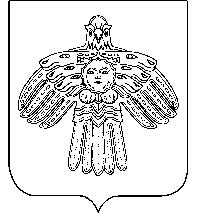 ”Койгорт ”муниципальнй районсаадминистрация ”Койгорт ”муниципальнй районсаадминистрация ПостановлениеШуöмот6 октября2011 г.№ № 20/10	с. Койгородок	с. Койгородок	с. КойгородокНаименование программыЦелевая муниципальная Программа «Развитие и поддержка малого и среднего  предпринимательства в МО МР «Койгородский» на 2012-2014 годы» (далее Программа)Основание для разработки программыФедеральный Закон  «О развитии малого и среднего предпринимательства в Российской Федерации» от 24 июля 2007 года № 209-ФЗ;Федеральный закон «Об общих принципах организации местного самоуправления в Российской Федерации» от 06 октября 2003 года № 131-ФЗЗаказчик ПрограммыАдминистрация МР «Койгородский»Разработчик ПрограммыАдминистрация МР «Койгородский»КураторПрограммыОтдел экономической политики администрации МР «Койгородский»Исполнители ПрограммыАдминистрация МР «Койгородский», Координационный Совет по развитию малого и среднего   предпринимательства при администрации МР «Койгородский», отдел экономической политики АМР «Койгородский», МРУК «Койгородский краеведческий музей», Отдел по управлению имуществом и природными ресурсами АМР «Койгородский», Управление культуры, физической культуры и спорта администрации МР «Койгородский», Информационно-маркетинговый центр предпринимательстваЦель Программыразвитие малого и среднего предпринимательства, как одного из стратегических факторов социально-экономического развития муниципального района «Койгородский»Задачи Программы- совершенствование внешней среды развития малого и среднего предпринимательства;- расширение доступа субъектов малого и среднего предпринимательства к финансовым ресурсам;- обеспечение доступа к муниципальному имуществу;- консультационная и информационная поддержка субъектов малого и среднего предпринимательства; - содействие развитию организаций, образующих инфраструктуру поддержки субъектов малого и среднего предпринимательства;- поддержка субъектов малого и среднего предпринимательства в области подготовки, переподготовки и повышения квалификации кадров;- пропаганда и популяризация предпринимательской деятельности;- содействие росту конкурентоспособности и продвижению продукции субъектов малого и среднего предпринимательства, развитие инвестиционной активности предпринимательства;- содействие развитию туризма, народно-художественных промыслов и ремесленничества.Сроки реализации Программы2012-2014 годыОбъем  и источники финансирования ПрограммыОбщий объем финансирования Программы составит 3420 тыс. руб. за счет средств бюджета муниципального района. В том числе по годам: 2012 год – 1080 тыс. руб.2013 год – 1140 тыс. руб.2014 год – 1200 тыс. руб.Целевые индикаторы (показатели) Программы- количество субъектов малого и среднего предпринимательства в муниципальном районе «Койгородский»;- количество созданных рабочих мест субъектов малого и среднего предпринимательства – получателей поддержки;- среднесписочная численность работников списочного состава, занятых на малых и средних предприятиях;- объем   налоговых поступлений  от субъектов малого и среднего предпринимательства  в  бюджет МР «Койгородский»;- оборот организаций предприятий малого и среднего бизнеса.N  
п/пНаименование          
показателя            Значение показателя (по годам)                Значение показателя (по годам)                Значение показателя (по годам)                Значение показателя (по годам)                N  
п/пНаименование          
показателя            .        .         9 месяцев .     9 месяцев . в  % к 9 месяцев .1  Количество субъектов малого предпринимательства - всего по состоянию на конец периода525560111,1Число средних предприятий011-Число малых предприятий15151381,3Число микропредприятий373946121,12Количество индивидуальных предпринимателей - всего по состоянию на конец периода148161170108,33  Средняя численность работников на малых предприятиях, всего45445443196,64Среднемесячная заработная плата работающих на малых предприятиях, руб.8888989410153101,75  Инвестиции в основной 
капитал малых предприятий, млн. рублей  6,0786,44,3102,46  Оборот малых организаций, млн.руб.211,4215,6138,983,7в т.ч. отгружено продукции, работ и услуг на малых предприятиях102,393,969,794,17Доля субъектов малого предпринимательства в обороте розничной торговли, %97,7 97738Доля субъектов малого предпринимательства в общем объеме платных услуг населению, %38,4 3635Показатели...9 месяцев .9 мес. . в % к 9 мес. .Уголь древесный лиственных пород, тонн9572,3190143119,2Заготовка древесины, тыс. плот. куб.м.94,179,577,340,6101,0Пиломатериалы, тыс. куб.м.11,99,211,44,698,0Хлеб и хлебобулочные изд., тонн540,6529,8502,3383,598,7Кондитерские изделия, тонн16,118,416,312,1105,0Макаронные изделия, тонн4,10,61,031,1141,0Цельномолочная продукция, тонн300,9320,9429,5412,7131,6Масло животное, тонн17,221,221,932,5191,2Рыба живая, тонн46,7146,7120Объем налоговых поступлений от ЕНВД, УСН и УСНП (патент), ЕСХН в местный бюджет по годам, в тыс. руб.Специальные налоговые режимы..             на 01.10.2011 г.Объем налоговых поступлений от ЕНВД, УСН и УСНП (патент), ЕСХН в местный бюджет по годам, в тыс. руб.ЕНВД30093304,62807,91Объем налоговых поступлений от ЕНВД, УСН и УСНП (патент), ЕСХН в местный бюджет по годам, в тыс. руб.УСН722,9771,61248,96Объем налоговых поступлений от ЕНВД, УСН и УСНП (патент), ЕСХН в местный бюджет по годам, в тыс. руб.УСНП2,920,638,58Объем налоговых поступлений от ЕНВД, УСН и УСНП (патент), ЕСХН в местный бюджет по годам, в тыс. руб.ЕСХН161,91,3119,54Объем налоговых поступлений от ЕНВД, УСН и УСНП (патент), ЕСХН в местный бюджет по годам, в тыс. руб.Итого3922,84098,14214,99№ п/пНаименование мероприятийСроки исполненияОбъем финансирования(тыс. рублей)Объем финансирования(тыс. рублей)Объем финансирования(тыс. рублей)Объем финансирования(тыс. рублей)Ответственные исполнители№ п/пНаименование мероприятийСроки исполненияВсегоВ том числе по годамВ том числе по годамВ том числе по годамОтветственные исполнители№ п/пНаименование мероприятийСроки исполненияВсего201220132014Ответственные исполнители123345678I. Совершенствование внешней среды развития малого и среднего предпринимательстваI. Совершенствование внешней среды развития малого и среднего предпринимательстваI. Совершенствование внешней среды развития малого и среднего предпринимательстваI. Совершенствование внешней среды развития малого и среднего предпринимательстваI. Совершенствование внешней среды развития малого и среднего предпринимательстваI. Совершенствование внешней среды развития малого и среднего предпринимательстваI. Совершенствование внешней среды развития малого и среднего предпринимательстваI. Совершенствование внешней среды развития малого и среднего предпринимательстваI. Совершенствование внешней среды развития малого и среднего предпринимательства1.1Мониторинг нормативных правовых актов в части муниципальной поддержки малого и среднего  предпринимательствапостояннопостоянно----Отдел экономической политики АМР «Койгородский»1.2Мониторинг развития предпринимательства, выявление проблем, сдерживающих развитие малого и среднего предпринимательства. Проведение  анкетирования, опросов                  ежегодноежегодно----Отдел экономической политики АМР «Койгородский», Информационно-маркетинговый центр предпринимателей с.Койгородок (по согласованию) 1.3Анализ и прогнозирование социально-экономического развития сектора малого и среднего   предпринимательства           2012-20142012-2014----Отдел экономической политики АМР «Койгородский»1.4Разработка и внедрение административного регламента финансовой поддержки субъектов малого и среднего предпринимательства через службу «одного окна»20122012----Администрация МР «Койгородский», отдел экономической политики АМР «Койгородский»1.5Ведение реестра субъектов малого и среднего предпринимательства муниципального района, в т.ч. – получателей поддержкипостояннопостоянно----Отдел экономической политики АМР «Койгородский»Итого по разделу----II. Расширение доступа субъектов малого и среднего предпринимательства к финансовым ресурсамII. Расширение доступа субъектов малого и среднего предпринимательства к финансовым ресурсамII. Расширение доступа субъектов малого и среднего предпринимательства к финансовым ресурсамII. Расширение доступа субъектов малого и среднего предпринимательства к финансовым ресурсамII. Расширение доступа субъектов малого и среднего предпринимательства к финансовым ресурсамII. Расширение доступа субъектов малого и среднего предпринимательства к финансовым ресурсамII. Расширение доступа субъектов малого и среднего предпринимательства к финансовым ресурсамII. Расширение доступа субъектов малого и среднего предпринимательства к финансовым ресурсамII. Расширение доступа субъектов малого и среднего предпринимательства к финансовым ресурсам2.1Субсидирование части затрат, понесенных субъектами малого и среднего предпринимательства, на уплату лизинговых платежей по договорам финансовой аренды (лизинга), в порядке, определенном в Приложении 1 к Программе2012-20142012-2014970250330390Администрация МР «Койгородский», Координационный Совет по развитию малого и среднего предпринимательства при АМР «Койгородский»2.2Субсидирование части недополученных доходовсубъектов малого предпринимательства, связанных с началом предпринимательской деятельности(гранты) в порядке, определенном в Приложении 2 к Программе2012-20142012-2014600200200200Администрация МР «Койгородский», Координационный Совет по развитию малого и среднего предпринимательства при АМР «Койгородский»2.3Субсидирование части недополученных доходов, понесенных субъектами малого предпринимательства, осуществляющих пассажирские перевозки на социально-значимых автобусных маршрутах в порядке, определенном в Приложении 3 к Программе2012-20142012-20141500500500500Администрация МР «Койгородский», Координационный Совет по развитию малого и среднего предпринимательства при АМР «Койгородский»2.4Субсидирование части затрат, понесенных субъектами малого предпринимательства, на приобретение основных средств в порядке, определенном в Приложении 4 к Программе2012-20142012-2014150505050Администрация МР «Койгородский», Координационный Совет по развитию малого и среднего   предпринимательства при администрации МР «Койгородский» 2.6Содействие в   создании  кредитного потребительского кооператива20122012----Администрация МР «Койгородский»2.7Мониторинг деятельности субъектов малого и среднего предпринимательства, получивших поддержку в рамках Программыежегодноежегодно----Отдел экономической политики АМР «Койгородский» Итого по разделу3220100010801140III.  Обеспечение доступа к муниципальному имуществуIII.  Обеспечение доступа к муниципальному имуществуIII.  Обеспечение доступа к муниципальному имуществуIII.  Обеспечение доступа к муниципальному имуществуIII.  Обеспечение доступа к муниципальному имуществуIII.  Обеспечение доступа к муниципальному имуществуIII.  Обеспечение доступа к муниципальному имуществуIII.  Обеспечение доступа к муниципальному имуществуIII.  Обеспечение доступа к муниципальному имуществу3.1Предоставление в аренду муниципального имущества МО МР «Койгородский», перечень которого предназначен для передачи во владение и (или) пользование субъектам малого и среднего предпринимательства и организациям, образующим инфраструктуру поддержки субъектов малого и среднего предпринимательства, на территории муниципального района «Койгородский» Предоставление в аренду муниципального имущества МО МР «Койгородский», перечень которого предназначен для передачи во владение и (или) пользование субъектам малого и среднего предпринимательства и организациям, образующим инфраструктуру поддержки субъектов малого и среднего предпринимательства, на территории муниципального района «Койгородский» 2012-2014----Отдел по управлению имуществом и природными ресурсами АМР «Койгородский»3.2Организация методической работы и системы мониторинга, контроля  за предоставлением муниципального имущества субъектам малого и среднего предпринимательства в аренду Организация методической работы и системы мониторинга, контроля  за предоставлением муниципального имущества субъектам малого и среднего предпринимательства в аренду 2012-2014----Отдел по управлению имуществом и природными ресурсами АМР «Койгородский»3.3Мониторинг  отчуждения  муниципального имущества с предоставлением субъектам малого и среднего предпринимательства преимущественного права выкупа в установленном законодательством порядкеМониторинг  отчуждения  муниципального имущества с предоставлением субъектам малого и среднего предпринимательства преимущественного права выкупа в установленном законодательством порядкеежеквартально----Отдел по управлению имуществом и природными ресурсами АМР «Койгородский»3.4Содействие субъектам малого и среднего предпринимательства в  выделении земельных участков  под строительство собственных объектов и в выкупе незавершенных строительством объектовСодействие субъектам малого и среднего предпринимательства в  выделении земельных участков  под строительство собственных объектов и в выкупе незавершенных строительством объектов2012-2014----Отдел по управлению имуществом и природными ресурсами АМР «Койгородский»3.5Формирование перечня незадействованного оборудования и объектов на территории муниципального района Формирование перечня незадействованного оборудования и объектов на территории муниципального района постоянно----Отдел по управлению имуществом и природными ресурсами АМР «Койгородский»3.6Содействие в приобретении субъектами малого и среднего предпринимательства  незадействованного оборудования и помещений, находящихся на территории муниципального районаСодействие в приобретении субъектами малого и среднего предпринимательства  незадействованного оборудования и помещений, находящихся на территории муниципального района2012-2014----Отдел по управлению имуществом и природными ресурсами АМР «Койгородский» Итого по разделуИтого по разделу---- IV. Консультационная и информационная поддержка субъектов малого и среднего предпринимательства. Содействие развитию организаций, образующих инфраструктуру поддержки субъектов малого и среднего предпринимательства IV. Консультационная и информационная поддержка субъектов малого и среднего предпринимательства. Содействие развитию организаций, образующих инфраструктуру поддержки субъектов малого и среднего предпринимательства IV. Консультационная и информационная поддержка субъектов малого и среднего предпринимательства. Содействие развитию организаций, образующих инфраструктуру поддержки субъектов малого и среднего предпринимательства IV. Консультационная и информационная поддержка субъектов малого и среднего предпринимательства. Содействие развитию организаций, образующих инфраструктуру поддержки субъектов малого и среднего предпринимательства IV. Консультационная и информационная поддержка субъектов малого и среднего предпринимательства. Содействие развитию организаций, образующих инфраструктуру поддержки субъектов малого и среднего предпринимательства IV. Консультационная и информационная поддержка субъектов малого и среднего предпринимательства. Содействие развитию организаций, образующих инфраструктуру поддержки субъектов малого и среднего предпринимательства IV. Консультационная и информационная поддержка субъектов малого и среднего предпринимательства. Содействие развитию организаций, образующих инфраструктуру поддержки субъектов малого и среднего предпринимательства IV. Консультационная и информационная поддержка субъектов малого и среднего предпринимательства. Содействие развитию организаций, образующих инфраструктуру поддержки субъектов малого и среднего предпринимательства IV. Консультационная и информационная поддержка субъектов малого и среднего предпринимательства. Содействие развитию организаций, образующих инфраструктуру поддержки субъектов малого и среднего предпринимательства4.1Предоставление консультационных и информационных услуг субъектам малого и среднего предпринимательстваПредоставление консультационных и информационных услуг субъектам малого и среднего предпринимательства2012-2014----Отдел экономической политики АМР «Койгородский», Информационно-маркетинговый центр предпринимателей с.Койгородок (по согласованию)4.2Проведение семинаров, конференций, «круглых столов» по  вопросам развития малого  и среднего предпринимательства Проведение семинаров, конференций, «круглых столов» по  вопросам развития малого  и среднего предпринимательства ежеквартально----Администрация МР «Койгородский», общественный Совет предпринимателей (по согласованию)4.3Ведение информационной страницы   на официальном сайте администрации МР по поддержке и развитию предпринимательства Ведение информационной страницы   на официальном сайте администрации МР по поддержке и развитию предпринимательства 2012-2014----Администрация МР «Койгородский»4.4Распространение информации о существующей системе государственной и муниципальной  поддержки  субъектов малого и среднего предпринимательства Распространение информации о существующей системе государственной и муниципальной  поддержки  субъектов малого и среднего предпринимательства 2012-2014----Отдел экономической политики АМР «Койгородский»4.5Издание и распространение информационно-справочных, методических и презентационных материалов, посвященных вопросам развития предпринимательства на территории муниципального районаИздание и распространение информационно-справочных, методических и презентационных материалов, посвященных вопросам развития предпринимательства на территории муниципального района2012-2014----Администрация МР «Койгородский» Информационно-маркетинговый центр предпринимателей с.Койгородок (по согласованию)4.6Пополнение информационных стендов информационным материалом для субъектов малого и среднего  предпринимательства в администрации муниципального района и информационно-маркетингового центра предпринимателей в с. КойгородокПополнение информационных стендов информационным материалом для субъектов малого и среднего  предпринимательства в администрации муниципального района и информационно-маркетингового центра предпринимателей в с. Койгородок2012-2014----Отдел экономической политики АМР «Койгородский», Информационно-маркетинговый центр предпринимателей с.Койгородок (по согласованию)4.7Привлечение к сотрудничеству региональных структур поддержки предпринимательства в области консультирования, обучения, развития инфраструктуры поддержки малого и среднего предпринимательстваПривлечение к сотрудничеству региональных структур поддержки предпринимательства в области консультирования, обучения, развития инфраструктуры поддержки малого и среднего предпринимательства2012-2014----Отдел экономической политики АМР «Койгородский»4.8Оказание поддержки информационно-маркетинговому центру предпринимателей Оказание поддержки информационно-маркетинговому центру предпринимателей 2012-201421777Администрация МР «Койгородский»Итого по разделуИтого по разделу21777 V. Поддержка субъектов малого и среднего предпринимательства в области подготовки, переподготовки и повышения квалификации кадров V. Поддержка субъектов малого и среднего предпринимательства в области подготовки, переподготовки и повышения квалификации кадров V. Поддержка субъектов малого и среднего предпринимательства в области подготовки, переподготовки и повышения квалификации кадров V. Поддержка субъектов малого и среднего предпринимательства в области подготовки, переподготовки и повышения квалификации кадров V. Поддержка субъектов малого и среднего предпринимательства в области подготовки, переподготовки и повышения квалификации кадров V. Поддержка субъектов малого и среднего предпринимательства в области подготовки, переподготовки и повышения квалификации кадров V. Поддержка субъектов малого и среднего предпринимательства в области подготовки, переподготовки и повышения квалификации кадров V. Поддержка субъектов малого и среднего предпринимательства в области подготовки, переподготовки и повышения квалификации кадров V. Поддержка субъектов малого и среднего предпринимательства в области подготовки, переподготовки и повышения квалификации кадров5.1Организация  обучения населения, изъявившего желание вести предпринимательскую деятельность, и начинающих предпринимателей основам предпринимательской деятельности Организация  обучения населения, изъявившего желание вести предпринимательскую деятельность, и начинающих предпринимателей основам предпринимательской деятельности 2012-2014----Отдел экономической политики АМР «Койгородский»5.2Организация и проведение мастер-классов в различных сферах предпринимательской деятельностиОрганизация и проведение мастер-классов в различных сферах предпринимательской деятельности2012-201430101010Отдел экономической политики АМР «Койгородский»5.3Мониторинг потребностей в кадрах, формирование специализированных курсов исходя из выявленных потребностей на условиях софинансированияМониторинг потребностей в кадрах, формирование специализированных курсов исходя из выявленных потребностей на условиях софинансирования2012-201460202020Общественный Совет предпринимателей (по согласованию), отдел экономической политики АМР «Койгородский»5.4Проведение тематических семинаров по вопросам юридического, финансового характера и ведения бизнесаПроведение тематических семинаров по вопросам юридического, финансового характера и ведения бизнеса2012-2014----Отдел экономической политики АМР «Койгородский», Информационно-маркетинговый центр предпринимателей с.Койгородок (по согласованию)5.5Повышение квалификации сотрудников администрации муниципального района и сельских поселений по вопросам предпринимательстваПовышение квалификации сотрудников администрации муниципального района и сельских поселений по вопросам предпринимательства2012-2014----Администрация МР «Койгородский», Главы сельских поселенийИтого по разделуИтого по разделу90303030 VI. Пропаганда и популяризация предпринимательской деятельности VI. Пропаганда и популяризация предпринимательской деятельности VI. Пропаганда и популяризация предпринимательской деятельности VI. Пропаганда и популяризация предпринимательской деятельности VI. Пропаганда и популяризация предпринимательской деятельности VI. Пропаганда и популяризация предпринимательской деятельности VI. Пропаганда и популяризация предпринимательской деятельности VI. Пропаганда и популяризация предпринимательской деятельности VI. Пропаганда и популяризация предпринимательской деятельности6.1Пропаганда и освещение предпринимательской деятельности, деятельности органов местного самоуправления по поддержке и развитию малого и среднего предпринимательства; спонсорской и благотворительной деятельности,  осуществляемой субъектами малого и среднего предпринимательства Пропаганда и освещение предпринимательской деятельности, деятельности органов местного самоуправления по поддержке и развитию малого и среднего предпринимательства; спонсорской и благотворительной деятельности,  осуществляемой субъектами малого и среднего предпринимательства 2012-2014----Отдел экономической политики АМР «Койгородский», Главы сельских поселений, Общественный совет предпринимателей (по согласованию), АУ РК «Редакция газеты «Новая жизнь» (по согласованию)6.2Подготовка и проведение районных мероприятий отраслевой направленности  (конкурсов, фестивалей, ярмарок, соревнованийПодготовка и проведение районных мероприятий отраслевой направленности  (конкурсов, фестивалей, ярмарок, соревнований2012-201445151515Администрация МР «Койгородский», Главы сельских поселений, МРУК «Койгородский краеведческий музей (по согласованию)6.3Проведение тематических встреч учащейся молодежи с руководителями предприятий и организаций инфраструктуры малого и среднего бизнеса                   Проведение тематических встреч учащейся молодежи с руководителями предприятий и организаций инфраструктуры малого и среднего бизнеса                   2012-2014----Отдел экономической политики АМР «Койгородский», Управление образования АМР «Койгородский», общественный Совет предпринимателейИтого по разделуИтого по разделу45151515 VII. Содействие росту конкурентоспособности и продвижению продукции субъектов малого и среднего предпринимательства,   
развитие инвестиционной активности предпринимательства       VII. Содействие росту конкурентоспособности и продвижению продукции субъектов малого и среднего предпринимательства,   
развитие инвестиционной активности предпринимательства       VII. Содействие росту конкурентоспособности и продвижению продукции субъектов малого и среднего предпринимательства,   
развитие инвестиционной активности предпринимательства       VII. Содействие росту конкурентоспособности и продвижению продукции субъектов малого и среднего предпринимательства,   
развитие инвестиционной активности предпринимательства       VII. Содействие росту конкурентоспособности и продвижению продукции субъектов малого и среднего предпринимательства,   
развитие инвестиционной активности предпринимательства       VII. Содействие росту конкурентоспособности и продвижению продукции субъектов малого и среднего предпринимательства,   
развитие инвестиционной активности предпринимательства       VII. Содействие росту конкурентоспособности и продвижению продукции субъектов малого и среднего предпринимательства,   
развитие инвестиционной активности предпринимательства       VII. Содействие росту конкурентоспособности и продвижению продукции субъектов малого и среднего предпринимательства,   
развитие инвестиционной активности предпринимательства       VII. Содействие росту конкурентоспособности и продвижению продукции субъектов малого и среднего предпринимательства,   
развитие инвестиционной активности предпринимательства      7.1Оказание помощи в подготовке бизнес планов, инвестиционных проектов, документов  малого и среднего предпринимательства для участия в конкурсах инвестиционных проектов2012-20142012-2014----Отдел экономической политики АМР «Койгородский», Информационно-маркетинговый центр предпринимателей с.Койгородок (по согласованию)7.2Организация и проведение презентационных встреч и иных мероприятий  по привлечению инвестиций в предпринимательство муниципального района2012-20142012-2014----Администрация МР «Койгородский»7.3Сопровождение инвестиционных  проектов субъектов малого и среднего предпринимательства    2012-20142012-2014----Отдел экономической политики АМР «Койгородский»7.4Содействие участию субъектов малого и среднего  предпринимательства в конкурсах, выставках и ярмарках 2012-20142012-2014----Отдел экономической политики АМР «Койгородский»7.5Субсидирование части затрат, понесенных субъектами малого и среднего предпринимательства по участию  в выставочно-ярмарочных мероприятиях и конкурсах, в порядке, определенном в Приложении 5 к Программе2012-20142012-201424888Администрация МР «Койгородский», Координационный Совет по развитию малого и среднего   предпринимательства при администрации МР «Койгородский» 7.6Создание  информационной базы   данных по выпускаемой субъектами малого  и среднего предпринимательства продукции и предоставляемым на территории муниципального района  услугам2012-20142012-2014----Отдел экономической политики АМР «Койгородский»Итого по разделу24888VIII. Содействие развитию туризма, народно-художественных промыслов и ремесленничества VIII. Содействие развитию туризма, народно-художественных промыслов и ремесленничества VIII. Содействие развитию туризма, народно-художественных промыслов и ремесленничества VIII. Содействие развитию туризма, народно-художественных промыслов и ремесленничества VIII. Содействие развитию туризма, народно-художественных промыслов и ремесленничества VIII. Содействие развитию туризма, народно-художественных промыслов и ремесленничества VIII. Содействие развитию туризма, народно-художественных промыслов и ремесленничества VIII. Содействие развитию туризма, народно-художественных промыслов и ремесленничества VIII. Содействие развитию туризма, народно-художественных промыслов и ремесленничества 8.1Оказание поддержки ремесленному салону в целях развития народно-художественных промыслов и ремесленничества 2012-20142012-201420,020,0--Отдел экономической политики АМР «Койгородский», МРУК «Койгородский краеведческий музей»8.2Содействие в реализации изделий народно-художественных промыслов и сувенирно-подарочной продукции; продвижение собственного бренда2012-20142012-2014----Отдел экономической политики АМР «Койгородский», МРУК «Койгородский краеведческий музей»8.3Проведение исследований в сфере ремесленничества, народных художественных промыслов и туризма на предмет проблем и перспектив развития, потребности в формах и видах господдержки2012-20142012-2014----Отдел экономической политики АМР «Койгородский», Главы сельских поселений, МРУК «Койгородский краеведческий музей»8.4Разработка экскурсионных программ и туристических маршрутов по району, введение их в действие2012-20142012-2014----Отдел экономической политики АМР «Койгородский», МРУК «Койгородский краеведческий музей», предприниматели8.5Содействие в реализации инвестиционных проектов в сфере ремесленничества, народных художественных промыслов, туризма, (в т.ч. предприятия общественного питания и размещения)  2012-20142012-2014----Администрация МР «Койгородский»Итого по разделу2020--Всего по Программе3420108011401200N  
п/пНаименование показателя2010 год 
(факт)2011год  (оценка)2012  год(план)2013 год (план)2014 год (план)1Количество субъектов малого и среднего предпринимательства в муниципальном районе «Койгородский»2572202252302402Количество созданных рабочих мест субъектов малого и среднего предпринимательства – получателей поддержки15202020203Среднесписочная численность работников списочного состава, занятых на малых и средних предприятиях3974074374704804Объем   налоговых поступлений  от субъектов малого и среднего предпринимательства  в  бюджет МР «Койгородский» (млн. руб.)4,14,54,74,74,75Оборот организаций предприятий малого и среднего бизнеса (млн. руб.)215,6186,0215250275таблица 1 (расчет затрат подоговору)договору)договору)руб.руб.руб.ПериодОбщая сумма договора лизингаАвансовый лизинговый платеж (первый взнос) без НДСНалог на добавленную стоимость по договоруНалог на добавленную стоимость по договоруНалог на добавленную стоимость по договоруРасчет суммы субсидии, подлежащий возмещению по договору лизинга (гр.2-гр.3-гр.4), но не более 500 тыс. руб.Расчет суммы субсидии, подлежащий возмещению по договору лизинга (гр.2-гр.3-гр.4), но не более 500 тыс. руб.Расчет суммы субсидии, подлежащий возмещению по договору лизинга (гр.2-гр.3-гр.4), но не более 500 тыс. руб.123444555Итого:руб.руб.ПериодАвансовый лизинговый платеж без НДССумма авансового лизинговогоплатежа, подлежащая возмещению(гр.2*95%)Сумма уплаченных лизинговых платежей без НДССумма уплаченных лизинговых платежей без НДССумма уплаченных лизинговых платежей без НДССумма уплаченных лизинговых платежей без НДСВыкупная цена предмета лизингаСумма уплаченных лизинговых платежей, подлежащая возмещению [(гр.4-гр.5)*1/3]Сумма уплаченных лизинговых платежей, подлежащая возмещению [(гр.4-гр.5)*1/3]Всего подлежит возмещению подоговору (гр.3+гр.6), но не более500 тыс. руб.Всего подлежит возмещению подоговору (гр.3+гр.6), но не более500 тыс. руб.123444456677Итого:Расчет составил                             (__________________)  Расчет составил                             (__________________)  Расчет составил                             (__________________)  Расчет составил                             (__________________)  Расчет составил                             (__________________)  Расчет составил                             (__________________)  Дата составления расчета    «____» ____________ 201__г.Дата составления расчета    «____» ____________ 201__г.Дата составления расчета    «____» ____________ 201__г.Дата составления расчета    «____» ____________ 201__г.Дата составления расчета    «____» ____________ 201__г.Расчет проверил  ________________(________________)Расчет проверил  ________________(________________)Расчет проверил  ________________(________________)Расчет проверил  ________________(________________)Расчет проверил  ________________(________________)Расчет проверил  ________________(________________)Расчет проверил  ________________(________________)Расчет проверил  ________________(________________)Расчет проверил  ________________(________________)Расчет проверил  ________________(________________)Расчет проверил  ________________(________________)ПериодОбщая сумма договора лизингаНалог на добавленную стоимость по договору Авансовый лизинговый платеж (первый взнос) без НДССумма авансового лизингового платежа подлежащая возмещению(гр.4*95%), но не более 600 тыс.руб.12345Итого:Вид расхода№, дата документа подтверждающего стоимость расходовСумма по документу, подтверждающему стоимость расходовСумма по виду расходаПодлежит к возмещению (гр.3, но не более 200 000,0)134Приобретение основных и оборотных средствПриобретение основных и оборотных средствОплата расходов по разработке проектно-сметной документацииОплата расходов по разработке проектно-сметной документацииОплата расходов по разработке проектно-сметной документацииОплата стоимости аренды помещения, используемого для осуществления предпринимательской деятельностиОплата стоимости аренды помещения, используемого для осуществления предпринимательской деятельностиОплата стоимости аренды помещения, используемого для осуществления предпринимательской деятельностиПриобретение и оплата услуг по сопровождению программного обеспеченияПриобретение и оплата услуг по сопровождению программного обеспеченияПриобретение и оплата услуг по сопровождению программного обеспеченияПриобретение методической и справочной литературыПриобретение методической и справочной литературыПриобретение методической и справочной литературыОплата расходов на получение лицензии на осуществление видов деятельности, подлежащих лицензированию в соответствии с законодательством Российской ФедерацииОплата расходов на получение лицензии на осуществление видов деятельности, подлежащих лицензированию в соответствии с законодательством Российской ФедерацииОплата расходов на получение лицензии на осуществление видов деятельности, подлежащих лицензированию в соответствии с законодательством Российской ФедерацииОплата расходов на получение патента и (или) свидетельства о регистрации авторских правОплата расходов на получение патента и (или) свидетельства о регистрации авторских правОплата расходов на получение патента и (или) свидетельства о регистрации авторских правИзготовление и (или) размещение рекламы, включая изготовление рекламных стендов и рекламных щитов, рекламных буклетов, листовок, брошюр и каталогов, содержащих информацию о реализуемых товарах (работах, услугах)Изготовление и (или) размещение рекламы, включая изготовление рекламных стендов и рекламных щитов, рекламных буклетов, листовок, брошюр и каталогов, содержащих информацию о реализуемых товарах (работах, услугах)Изготовление и (или) размещение рекламы, включая изготовление рекламных стендов и рекламных щитов, рекламных буклетов, листовок, брошюр и каталогов, содержащих информацию о реализуемых товарах (работах, услугах)ИтогоНаименование перевозчика и социально-значимые маршрутыКоличество рейсов (количество дней, умноженной на количество рейсов в день)ВыручкаВыручкаСумма возмещения из бюджета с учетом дотации на обеспечение равной доступности транспортных средств для отдельных категорий гражданФактические расходы за рейсРасходы за рейс, рассчитанные по МетодикеСумма возмещения недополученных доходов, рассчитанная по фактическим расходам гр.2*гр.6*1,2-(гр.3+гр.4+гр.5)Сумма возмещения недополученных доходов, рассчитанная по Методике гр.2*гр.7*1,1-(гр.3+гр.4+гр.5)Сумма недополученных доходов, подлежащая возмещению из бюджетаНаименование перевозчика и социально-значимые маршрутыКоличество рейсов (количество дней, умноженной на количество рейсов в день)от реализации билетовот реализации проездных билетовСумма возмещения из бюджета с учетом дотации на обеспечение равной доступности транспортных средств для отдельных категорий гражданФактические расходы за рейсРасходы за рейс, рассчитанные по МетодикеСумма возмещения недополученных доходов, рассчитанная по фактическим расходам гр.2*гр.6*1,2-(гр.3+гр.4+гр.5)Сумма возмещения недополученных доходов, рассчитанная по Методике гр.2*гр.7*1,1-(гр.3+гр.4+гр.5)Сумма недополученных доходов, подлежащая возмещению из бюджета1234567891ВсегоПримечание: К возмещению принимается сумма расходов, рассчитанная в соответствии с Методикой, утвержденной Службой РК по тарифам от 26.07.2006 г. № 35/1, с применением норматива рентабельности 10 %, но не выше фактических расходов с учетом рентабельности 20 %.Примечание: К возмещению принимается сумма расходов, рассчитанная в соответствии с Методикой, утвержденной Службой РК по тарифам от 26.07.2006 г. № 35/1, с применением норматива рентабельности 10 %, но не выше фактических расходов с учетом рентабельности 20 %.Примечание: К возмещению принимается сумма расходов, рассчитанная в соответствии с Методикой, утвержденной Службой РК по тарифам от 26.07.2006 г. № 35/1, с применением норматива рентабельности 10 %, но не выше фактических расходов с учетом рентабельности 20 %.Примечание: К возмещению принимается сумма расходов, рассчитанная в соответствии с Методикой, утвержденной Службой РК по тарифам от 26.07.2006 г. № 35/1, с применением норматива рентабельности 10 %, но не выше фактических расходов с учетом рентабельности 20 %.Примечание: К возмещению принимается сумма расходов, рассчитанная в соответствии с Методикой, утвержденной Службой РК по тарифам от 26.07.2006 г. № 35/1, с применением норматива рентабельности 10 %, но не выше фактических расходов с учетом рентабельности 20 %.Примечание: К возмещению принимается сумма расходов, рассчитанная в соответствии с Методикой, утвержденной Службой РК по тарифам от 26.07.2006 г. № 35/1, с применением норматива рентабельности 10 %, но не выше фактических расходов с учетом рентабельности 20 %.Примечание: К возмещению принимается сумма расходов, рассчитанная в соответствии с Методикой, утвержденной Службой РК по тарифам от 26.07.2006 г. № 35/1, с применением норматива рентабельности 10 %, но не выше фактических расходов с учетом рентабельности 20 %.Примечание: К возмещению принимается сумма расходов, рассчитанная в соответствии с Методикой, утвержденной Службой РК по тарифам от 26.07.2006 г. № 35/1, с применением норматива рентабельности 10 %, но не выше фактических расходов с учетом рентабельности 20 %.Примечание: К возмещению принимается сумма расходов, рассчитанная в соответствии с Методикой, утвержденной Службой РК по тарифам от 26.07.2006 г. № 35/1, с применением норматива рентабельности 10 %, но не выше фактических расходов с учетом рентабельности 20 %.Примечание: К возмещению принимается сумма расходов, рассчитанная в соответствии с Методикой, утвержденной Службой РК по тарифам от 26.07.2006 г. № 35/1, с применением норматива рентабельности 10 %, но не выше фактических расходов с учетом рентабельности 20 %.Примечание: К возмещению принимается сумма расходов, рассчитанная в соответствии с Методикой, утвержденной Службой РК по тарифам от 26.07.2006 г. № 35/1, с применением норматива рентабельности 10 %, но не выше фактических расходов с учетом рентабельности 20 %.Примечание: К возмещению принимается сумма расходов, рассчитанная в соответствии с Методикой, утвержденной Службой РК по тарифам от 26.07.2006 г. № 35/1, с применением норматива рентабельности 10 %, но не выше фактических расходов с учетом рентабельности 20 %.Примечание: К возмещению принимается сумма расходов, рассчитанная в соответствии с Методикой, утвержденной Службой РК по тарифам от 26.07.2006 г. № 35/1, с применением норматива рентабельности 10 %, но не выше фактических расходов с учетом рентабельности 20 %.Примечание: К возмещению принимается сумма расходов, рассчитанная в соответствии с Методикой, утвержденной Службой РК по тарифам от 26.07.2006 г. № 35/1, с применением норматива рентабельности 10 %, но не выше фактических расходов с учетом рентабельности 20 %.Примечание: К возмещению принимается сумма расходов, рассчитанная в соответствии с Методикой, утвержденной Службой РК по тарифам от 26.07.2006 г. № 35/1, с применением норматива рентабельности 10 %, но не выше фактических расходов с учетом рентабельности 20 %.Примечание: К возмещению принимается сумма расходов, рассчитанная в соответствии с Методикой, утвержденной Службой РК по тарифам от 26.07.2006 г. № 35/1, с применением норматива рентабельности 10 %, но не выше фактических расходов с учетом рентабельности 20 %.Примечание: К возмещению принимается сумма расходов, рассчитанная в соответствии с Методикой, утвержденной Службой РК по тарифам от 26.07.2006 г. № 35/1, с применением норматива рентабельности 10 %, но не выше фактических расходов с учетом рентабельности 20 %.Примечание: К возмещению принимается сумма расходов, рассчитанная в соответствии с Методикой, утвержденной Службой РК по тарифам от 26.07.2006 г. № 35/1, с применением норматива рентабельности 10 %, но не выше фактических расходов с учетом рентабельности 20 %.Примечание: К возмещению принимается сумма расходов, рассчитанная в соответствии с Методикой, утвержденной Службой РК по тарифам от 26.07.2006 г. № 35/1, с применением норматива рентабельности 10 %, но не выше фактических расходов с учетом рентабельности 20 %.Примечание: К возмещению принимается сумма расходов, рассчитанная в соответствии с Методикой, утвержденной Службой РК по тарифам от 26.07.2006 г. № 35/1, с применением норматива рентабельности 10 %, но не выше фактических расходов с учетом рентабельности 20 %.Примечание: К возмещению принимается сумма расходов, рассчитанная в соответствии с Методикой, утвержденной Службой РК по тарифам от 26.07.2006 г. № 35/1, с применением норматива рентабельности 10 %, но не выше фактических расходов с учетом рентабельности 20 %.Примечание: К возмещению принимается сумма расходов, рассчитанная в соответствии с Методикой, утвержденной Службой РК по тарифам от 26.07.2006 г. № 35/1, с применением норматива рентабельности 10 %, но не выше фактических расходов с учетом рентабельности 20 %.Примечание: К возмещению принимается сумма расходов, рассчитанная в соответствии с Методикой, утвержденной Службой РК по тарифам от 26.07.2006 г. № 35/1, с применением норматива рентабельности 10 %, но не выше фактических расходов с учетом рентабельности 20 %.Примечание: К возмещению принимается сумма расходов, рассчитанная в соответствии с Методикой, утвержденной Службой РК по тарифам от 26.07.2006 г. № 35/1, с применением норматива рентабельности 10 %, но не выше фактических расходов с учетом рентабельности 20 %.Примечание: К возмещению принимается сумма расходов, рассчитанная в соответствии с Методикой, утвержденной Службой РК по тарифам от 26.07.2006 г. № 35/1, с применением норматива рентабельности 10 %, но не выше фактических расходов с учетом рентабельности 20 %.Примечание: К возмещению принимается сумма расходов, рассчитанная в соответствии с Методикой, утвержденной Службой РК по тарифам от 26.07.2006 г. № 35/1, с применением норматива рентабельности 10 %, но не выше фактических расходов с учетом рентабельности 20 %.Примечание: К возмещению принимается сумма расходов, рассчитанная в соответствии с Методикой, утвержденной Службой РК по тарифам от 26.07.2006 г. № 35/1, с применением норматива рентабельности 10 %, но не выше фактических расходов с учетом рентабельности 20 %.Примечание: К возмещению принимается сумма расходов, рассчитанная в соответствии с Методикой, утвержденной Службой РК по тарифам от 26.07.2006 г. № 35/1, с применением норматива рентабельности 10 %, но не выше фактических расходов с учетом рентабельности 20 %.Примечание: К возмещению принимается сумма расходов, рассчитанная в соответствии с Методикой, утвержденной Службой РК по тарифам от 26.07.2006 г. № 35/1, с применением норматива рентабельности 10 %, но не выше фактических расходов с учетом рентабельности 20 %.Примечание: К возмещению принимается сумма расходов, рассчитанная в соответствии с Методикой, утвержденной Службой РК по тарифам от 26.07.2006 г. № 35/1, с применением норматива рентабельности 10 %, но не выше фактических расходов с учетом рентабельности 20 %.№п/пПеречень затратОбщая сумма расходов по договору, подлежащих субсидированию, руб.в т.ч. НДС Подлежит к возмещению (гр.3-гр.4)*80%, но не более 10 тыс. руб.123461.2.ИтогоРасчет составил                             (__________________)  Дата составления расчета    «____» ____________ 201__ г.Расчет проверил  ________________(________________)Расчет проверил  ________________(________________)Администрация МР «Койгородский»Администрация МР «Койгородский»Администрация МР «Койгородский»Администрация МР «Койгородский»Утверждаю:Утверждаю:РуководительРуководитель/__________________//__________________/(должность)(подпись)(расшифровка подписи)(расшифровка подписи)___ ____________ 201__ г.___ ____________ 201__ г.Расчет субсидии на возмещение части расходов, понесённых субъектами малого и  среднего предпринимательства по участию в выставочно-ярмарочных мероприятиях и конкурсахРасчет субсидии на возмещение части расходов, понесённых субъектами малого и  среднего предпринимательства по участию в выставочно-ярмарочных мероприятиях и конкурсахРасчет субсидии на возмещение части расходов, понесённых субъектами малого и  среднего предпринимательства по участию в выставочно-ярмарочных мероприятиях и конкурсахРасчет субсидии на возмещение части расходов, понесённых субъектами малого и  среднего предпринимательства по участию в выставочно-ярмарочных мероприятиях и конкурсахРасчет субсидии на возмещение части расходов, понесённых субъектами малого и  среднего предпринимательства по участию в выставочно-ярмарочных мероприятиях и конкурсахРасчет субсидии на возмещение части расходов, понесённых субъектами малого и  среднего предпринимательства по участию в выставочно-ярмарочных мероприятиях и конкурсах(наименование получателя субсидии)Договор о предоставлении субсидии  № ___  от________ 201_ г.       Договор о предоставлении субсидии  № ___  от________ 201_ г.       Договор о предоставлении субсидии  № ___  от________ 201_ г.       Договор о предоставлении субсидии  № ___  от________ 201_ г.       Договор о предоставлении субсидии  № ___  от________ 201_ г.       Договор о предоставлении субсидии  № ___  от________ 201_ г.       Источник финансирования: Источник финансирования: Источник финансирования: Источник финансирования: Источник финансирования: Источник финансирования: руб. Виды расходов       Номер, дата документа, подтверждающего стоимость (договор,счет и др.) № и дата платежного документаСумма оплаты  в том числе НДСПодлежит к возмещению
(гр.4-гр.5)*80%123456Регистрационный сбор за участие в выставках (ярмарках) и (или)                конкурсахАренда выставочных площадей на выставках (ярмарках)Проезд к месту проведения  выставочно-ярмарочных мероприятий и (или)                              конкурсов и      обратно не более двух представителей субъекта малого и среднего предпринимательстваИтогоИтогоИтогоИтогоИтогоРасчет составил  ______________________ /______________/Расчет составил  ______________________ /______________/Расчет составил  ______________________ /______________/Расчет составил  ______________________ /______________/Расчет составил  ______________________ /______________/Расчет составил  ______________________ /______________/Расчет проверил  ______________________ /______________/                      Расчет проверил  ______________________ /______________/                      Расчет проверил  ______________________ /______________/                      Расчет проверил  ______________________ /______________/                      Расчет проверил  ______________________ /______________/                      Расчет проверил  ______________________ /______________/                      Главе МР «Койгородский» - руководителю администрации Перепаденко Юрию Алексеевичу168170, Республика Коми, Койгородский район, с.Койгородок,  ул. Мира, д. 7Субсидирование субъектам малого и среднего предпринимательства части затрат на уплату лизинговых платежей по договорам  финансовой аренды (лизинга)Субсидирование части  расходов субъектов малого предпринимательства связанных с началом предпринимательской деятельности (гранты)Субсидирование части недополученных доходов, понесенных субъектами малого предпринимательства, осуществляющих пассажирские перевозки на социально-значимых автобусных маршрутах Субсидирование части затрат, понесенных субъектами малого и среднего предпринимательства, на приобретение основных средствСубсидирование части затрат, понесенных субъектами малого и среднего предпринимательства по участию  в выставочно-ярмарочных мероприятиях и конкурсах       - бытовые услуги       - народно-художественные промыслы и ремесленничество        - экскурсионные услуги       - услуги в системе образования- иное ___________________________________________________ (укажите)Наименование показателя            Единицы 
измеренияЗначение    
показателя за  
предшествующий 
20__ год    Выручка от продажи товаров, продукции,  работ,
услуг (без НДС)                               тыс. руб.Средняя численность работников                человек 